Организация отдыха и оздоровления детейв Моргаушском муниципальном округеЧувашской РеспубликиВ соответствии с Федеральным законом от 06 октября 2003 г. № 131-ФЗ «Об общих принципах организации местного самоуправления в Российской Федерации»,
постановлением Кабинета Министров Чувашской Республики от 02.03.2012 г. №70 «Об организации отдыха, оздоровления и занятости детей в Чувашской Республике»(с изменениями от 09.03.2023г.№145, от 18.04.2023 г. №244), Указом Главы Чувашской Республики от 24 марта 2023 года №31 «О внесении изменений в некоторые указы Главы Чувашской Республики», постановлением администрации Моргаушского муниципального округа Чувашской Республики от 15.03.2023г. №451 «Об утверждении Правил предоставления средств из бюджета Моргаушского муниципального округа Чувашской Республики на организацию отдыха детей, их оздоровления и занятости детей в Моргаушском муниципальном округе Чувашской Республики», в целях организации отдыха детей и их оздоровления в каникулярный период, администрация Моргаушского муниципального округа Чувашской Республики постановляет:Создать и утвердить состав муниципальной межведомственной комиссии по вопросам организации 	отдыха и оздоровления детей в Моргаушском муниципальном округе Чувашской Республики(Приложение №1).Утвердить Положение о муниципальной межведомственной комиссии по вопросаморганизации отдыха и оздоровления детей в 	Моргаушском муниципальном округе Чувашской Республики (Приложение №2).Определить Уполномоченным органом по организации отдыха и оздоровления детей в Моргаушском муниципальном округе Чувашской Республики отдел образования,
молодежной политики, физической культуры и спорта администрации Моргаушского
муниципального округа Чувашской Республики.Утвердить порядок организации отдыха и 	оздоровления детей в Моргаушском муниципальном округе Чувашской Республики (Приложение №3).Утвердить форму журнала регистрации поступивших заявлений от родителей (законных представителей) детей по предоставлению путевок организации отдыха детей и их оздоровления сезонного или круглогодичного действия(Приложение №4).Уполномоченному органу по организации отдыха и оздоровления детей в Моргаушском районе Чувашской Республики создать муниципальную межведомственную приемочную комиссию по приемке летних организаций отдыха и оздоровления детей с дневным пребыванием при общеобразовательных организациях Моргаушского муниципального округа Чувашской  Республики.Отделу образования, молодежной политики, физической культуры и спорта
администрации Моргаушского муниципального округа Чувашской Республики обеспечить:подготовку педагогических работников, работников физической культуры и спорта к работе с детьми в период проведения оздоровительной кампании, а также контроль за качественным выполнением ими своих обязанностей;посещение в каникулярное время спортивных сооружений в целях обеспечения
качественного отдыха детей и их оздоровления.Рекомендовать:БУ «Моргаушская ЦРБ» Министерства здравоохранения Чувашской Республики:организовать оказание медицинской помощи несовершеннолетним в период отдыха и их оздоровления в соответствии с порядками, утвержденными Министерством
здравоохранения Российской Федерации и маршрутами, утвержденными Министерством здравоохранения Чувашской Республики;провести профилактические медицинские осмотры работников, привлекаемых для работы в организациях отдыха и оздоровления детей, а также медицинские осмотры при оформлении на временную работу несовершеннолетних граждан в возрасте от 14 до 18 лет в свободное от учебы время;своевременно и первоочередно обеспечить организации отдыха и оздоровления
детей необходимыми лекарственными препаратами, вакциной против дизентерии Зонне
гепатита А;организовать вакцинацию против дизентерии Зонне и гепатита А работников
столовых(пищеблоков), лиц, контактирующих с пищевыми продуктами, направляемого для работы в организации отдыха и оздоровления детей;оказать содействие организациям отдыха и оздоровления детей в комплектовании указанных организаций квалифицированными медицинскими работниками. Отделу Министерства внутренних дел Российской Федерации по Моргаушскому району Чувашской Республики:проводить мероприятия по обеспечению безопасности пребывания детей в
организациях отдыха и оздоровления детей, в том числе антитеррористической
защищенности;оказать содействие в проведении мероприятий по обеспечению общественного
порядка и безопасности;организовать охрану общественного порядка на территории организаций отдыха и оздоровления детей, прилегающих к ним территориях;в пределах своих полномочий осуществлять мероприятия по обеспечению
организации отдыха и оздоровления детей(в том числе детей школьного возраста,
находящихся в трудной жизненной ситуации)в каникулярное время, включая мероприятия по обеспечению безопасности их жизни и здоровья;усилить работу сотрудников подразделений по делам несовершеннолетних с
подростками девиантного поведения в период летних школьных каникул.8.3. Отделению надзорной деятельности и профилактической работы по Моргаушскому району управления надзорной деятельности и профилактической работы
Главного управления МЧС России по Чувашской Республике:провести проверку организации отдыха и оздоровления детей на предмет соблюдения
ими требований, установленных законодательством Российской Федерации о пожарной
безопасности;Проводить в организациях отдыха детей и их оздоровления выездные пожарно-
технические мероприятия(выставки, конкурсы, викторины и инструктажи) по соблюдению мер противопожарной безопасности. Руководителям общеобразовательных организаций Моргаушского муниципального округа обеспечить:условия для обеспечения безопасного отдыха детей школьного возраста и их
оздоровления, в том числе детей школьного возраста, находящихся в трудной жизненной ситуации, в каникулярное время в организациях отдыха детей и их оздоровления;отдых детей школьного возраста из числа победителей и призеров республиканских, межрегиональных, всероссийских, международных олимпиад, конкурсов, соревнований и иных мероприятий, активистов детских общественных объединений (организаций) в каникулярное время;отдых в организациях отдыха детей и их оздоровления сезонного или круглогодичного действия не чаще одного раза в течение календарного года детей, являющихся членами семей участников специальной военной операции на территориях Украины, Донецкой Народной Республики и Луганской Народной Республики с 24 февраля 2022 г., а также на территориях Запорожской области и Херсонской области с 30 сентября 2022 г. (далее – специальная военная операция):лиц, проходящих военную службу в батальоне связи «Атӑл», сформированном в Чувашской Республике в период специальной военной операции (далее – военнослужащие); граждан Российской Федерации, призванных на военную службу по мобилизации в Вооруженные Силы Российской Федерации в соответствии с Указом Президента Российской Федерации от 21 сентября 2022 г. № 647 «Об объявлении частичной мобилизации в Российской Федерации», проживающих в Чувашской Республике (далее – мобилизованные лица);граждан Российской Федерации, проходящих военную службу по контракту, направленных из Федерального казенного учреждения «Военный комиссариат Чувашской Республики» для участия в специальной военной операции, проживающих в Чувашской Республике (далее – военнослужащие по контракту); граждан Российской Федерации, направленных из Федерального казенного учреждения «Военный комиссариат Чувашской Республики» для заключения контракта о добровольном содействии в выполнении задач, возложенных на Вооруженные Силы Российской Федерации, принимающих участие в специальной военной операции (далее – добровольцы);военнослужащих, мобилизованных лиц, военнослужащих по контракту, добровольцев, лиц, проходивших службу в войсках национальной гвардии Российской Федерации и имевших специальное звание полиции, родившихся и (или) проживавших на территории Чувашской Республики, граждан Российской Федерации, проходивших военную службу по контракту, направленных из Федерального казенного учреждения «Военный комиссариат Чувашской Республики», погибших (умерших) в результате участия в специальной военной операции;уделить особое внимание организации отдыха и оздоровления детей-сирот, детей, оставшихся без попечения родителей, детей из неблагополучных, многодетных и неполных семей, детей-инвалидов, детей из семей беженцев и вынужденных переселенцев, детей, пострадавших вследствие катастрофы на Чернобыльской АЭС, детей из экологически неблагоприятных районов, детей военнослужащих-участников боевых действий, ставших инвалидами или погибших в результате вооруженных конфликтов, детей безработных граждан, детей из семей, находящихся в социально опасном положении, детей, состоящих на профилактическом учете в отделе Министерства внутренних дел Российской Федерации по Моргаушскому району, подростков 14-17 лет, детей, состоящих на учете в КДН, внутришкольном учете, а также иных детей, нуждающихся в социальной поддержке;качественную и своевременную подготовку материально-технической базы
организаций отдыха и оздоровления детей, в том числе санитарно-техническое состояние пищеблоков, систем водоснабжения и водоотведения;открытие организаций отдыха и оздоровления детей только в случае соответствия нормативным требованиям, предъявляемым к таким организациям;комплектование организаций отдыха и оздоровления детей квалифицированными педагогическими работниками и работниками при условии прохождения ими медицинского осмотра, гигиенического обучения, вакцинации их в соответствии с национальным календарем профилактических прививок, от других инфекционных заболеваний по эпидемиологическим показаниям, а также работниками пищеблоков и лицами, имеющими непосредственный контакт с пищевыми продуктами, привитыми дополнительно против дизентерии Зонне, вирусного гепатита А;наличие в организациях отдыха и оздоровления детей тревожной сигнализации
(кнопка тревожной сигнализации);наличие системы видеонаблюдения на внутренних объектах и по периметру
территорий организаций отдыха и оздоровления детей;размещение на территории организаций отдыха и оздоровления детей уголков
(стендов) по безопасности дорожного движения;полноценное и рациональное питание детей в соответствии с утвержденными
нормами с использованием пищевых продуктов, обогащенных витаминами, микро- и
макронутриентами.Руководителям общеобразовательных организаций Моргаушского муниципального округа необходимо:создать благоприятные санитарно-эпидемиологические условия в организациях
отдыха и оздоровления детей;провести мониторинг по выявлению у детей и молодежи интересов и способностей с целью формирования профильных смен различной направленности с учетом результатов проведенных исследований;осуществить комплекс мер, направленных на недопущение случаев детского
дорожно-транспортного травматизма и обучение детей навыкам безопасного поведения на дорогах и улицах;обеспечить создание надлежащих условий для проведения воспитательной и
оздоровительной работы, предусмотрев проведение мероприятий, направленных на профилактику алкоголизма, наркомании, табакокурения, правонарушений и
безнадзорности, терроризма и экстремизма;не допускать открытия организации отдыха детей и их оздоровления без приемки их соответствующими приемными комиссиями, функционирование осуществлять при наличии санитарно-эпидемиологического заключения о соответствии организации отдыха и оздоровления детей санитарным правилам.представить ежегодно в срок до 1 мая в Министерство образования и
молодежной политики Чувашской Республики заявку, содержащую информацию,
необходимую для формирования и ведения реестра организаций отдыха детей и их
оздоровления, а также его размещения на официальном сайте Министерства образования и молодежной политики Чувашской Республики на Портале органов власти Чувашской Республики в информационно-телекоммуникационной сети «Интернет», в соответствии с порядком формирования и ведения реестра организаций отдыха детей и их оздоровления на территории Чувашской Республики, установленным Министерством образования и молодежной политики Чувашской Республики;Рекомендовать начальникам территориальных отделов Управления по благоустройству и развитию территорий администрации Моргаушского муниципального округа Чувашской Республики, руководителям предприятий и организаций:оборудовать места для купания и организовать обучение детей плаванию в
каникулярный период.Членам межведомственной комиссии по вопросам организации отдыха и оздоровления детей в Моргаушском муниципальном округе Чувашской Республики:разработать комплекс мероприятий по организации отдыха детей, их оздоровления и занятости;провести смотр-конкурс деятельности летних организаций отдыха и оздоровления детей с дневным пребыванием при общеобразовательных организациях Моргаушского муниципального округа Чувашской Республики.Признать утратившим силу постановление администрации Моргаушского района
Чувашской Республики от 19.04.2022г. №388 "Об организации отдыха и оздоровления
детей в Моргаушском  районе Чувашской Республики".Контроль за выполнением настоящего постановления возложить на Дипломатову З.Ю., заместителя главы администрации Моргаушского муниципального округа Чувашской Республики, начальника отдела образования, молодежной политики, физической культуры и спорта администрации Моргаушского муниципального округа Чувашской Республики.Настоящее постановление вступает в силу после его официального опубликования.Глава Моргаушского муниципального округа  Чувашской Республики 			А.Н.МатросовПриложение №1
Утвержден постановлением администрации
Моргаушского муниципального округа
Чувашской Республики
от «____»__________2023 г. №___СОСТАВмуниципальной межведомственной комиссии
по вопросам организации отдыха и оздоровления детей
в Моргаушском муниципальном округе Чувашской РеспубликиДипломатова З.Ю. - заместитель главы администрации Моргаушского муниципального округа Чувашской Республики, начальник отдела образования,
молодежной политики, физической культуры и спорта администрации Моргаушского муниципального округа, председатель комиссии; Данилов А.К. - заведующий сектором по обеспечению деятельности КДН,
заместитель председателя комиссии;Димитриева А.Ф. - ведущий специалист-эксперт отдела образования, молодежной
политики, физической культуры и спорта администрации Моргаушского
муниципального округа Чувашской Республики, секретарь комиссии.Члены комиссии:Дмитриева И.Н.- начальник отдела казенного учреждения Чувашской Республики
«Центр занятости населения Чувашской Республики» Министерства труда и
социальной защиты Чувашской Республики в Моргаушском районе(по
согласованию);Воробьева Г.Г. - главный специалист-эксперт территориального отдела Управления Роспотребнадзора по Чувашской Республике - Чувашии в г. Новочебоксарск(по согласованию);Попова О.Ю. - главный врач бюджетного учреждения Чувашской Республики
"Моргаушская центральная районная больница" Министерства здравоохранения
Чувашской Республики(по согласованию);Иванова О.В. - начальник БУ «Моргаушский центр социального обслуживания
населения» Министерства труда и социальной зашиты Чувашской Республики(по
согласованию);Мясников М.М. - начальник отдела Министерства внутренних дел Российской
Федерации по Моргаушскому району Чувашской Республики(по согласованию);Сорокин А.Ю.- начальник ОНД и ПР по Моргаушскому району УНД и ПР ГУ МЧС России по Чувашской Республике-Чувашии(по согласованию);Петров Е.А. - заведующий сектором физической культуры, спорта и молодежной
политики администрации Моргаушского муниципального округа Чувашской
Республики;Смирнова Н.К. - заведующий сектором опеки и попечительства администрации
Моргаушского муниципального округа Чувашской Республики;Рыжкова Л.А. - начальник отдела культуры и архивного дела администрации
Моргаушского муниципального округа Чувашской Республики;Егорова А.В. - общественный помощник Уполномоченного по правам ребенка в
Чувашской Республике в Моргаушском муниципальном округе(по согласованию);Григорьева Ф.Ф. - председатель координационного совета организаций профсоюзов Моргаушского района(по согласованию).Приложение №2
Утверждено постановлением администрации
Моргаушского муниципального округа
Чувашской Республики
от «____»__________2023 г. №___ПОЛОЖЕНИЕо муниципальной межведомственной комиссии
по вопросам организации отдыха и оздоровления детей
в Моргаушском муниципальном округе Чувашской РеспубликиМуниципальная межведомственная комиссия по вопросам организации отдыха и оздоровления детей в Моргаушском муниципальном округе Чувашской Республики(далее - Комиссия) создаётся для координации действий органов местного самоуправления, организаций в сфере организации отдыха и оздоровления детей.Комиссия в своей деятельности руководствуется Конституцией Российской
Федерации, федеральными законами и иными нормативными правовыми актами
Российской Федерации, Конституцией Чувашской Республики, законами Чувашской
Республики и иными нормативными правовыми актами Чувашской Республики, правовыми актами Моргаушского муниципального округа, а также настоящим Положением.Основными задачами Комиссии является определение комплекса мероприятий, обеспечивающих:совершенствование форм и содержания деятельности по организации отдыха и
оздоровления детей;развитие творческого потенциала детей, подростков и молодежи, охрану и укрепление ихздоровья, профилактику заболеваний, соблюдение противопожарных, санитарно-
гигиенических и противоэпидемических требований, формирование здорового образа
жизни;сохранение и развитие сети организаций отдыха и оздоровления детей;предотвращение детского травматизма и гибели в период проведения оздоровительной кампании.Комиссия принимает решение об удовлетворении (неудовлетворении) заявлений и предоставлении путевок.Для реализации своих задач Комиссия имеет право:принимать в пределах своей компетенции решения, являющиеся рекомендательными для исполнения органами местного самоуправления, организациями отдыха и оздоровления детей;заслушивать на своих заседаниях должностных лиц органов местного самоуправления, а также других заинтересованных организаций отдыха и оздоровления детей;запрашивать в установленном порядке у государственных, общественных и иных
организаций, должностных лиц необходимые для своей деятельности материалы и
информацию.Комиссию возглавляет председатель, а в его отсутствие - заместитель
председателя.Основной формой работы Комиссии являются заседания, проводимые по 1 раз в квартал. Заседание Комиссии считается правомочным, если на нем присутствует не менее двух третей ее членов.Решения на заседаниях Комиссии принимаются простым большинством голосов присутствующих членов Комиссии и оформляются протоколами, которые подписывает председатель Комиссии.Организационно-техническое обеспечение работы Комиссии возлагается на отдел образования, молодежной политики, физической культуры и спорта администрации Моргаушского муниципального округа Чувашской Республики.Приложение №3
Утвержден постановлением администрации
Моргаушского муниципального округа
Чувашской Республики
от «____»__________2023 г. №___Порядокорганизации отдыха и оздоровления детей
в Моргаушском муниципальном округе Чувашской РеспубликиНастоящий порядок определяет механизм организации отдыха и оздоровления детей в Моргаушском муниципальном округе Чувашской Республики(далее - Порядок, Моргаушский муниципальный округ).Уполномоченным органом по организации отдыха и оздоровления детей является отдел образования, молодежной политики, физической культуры и спорта администрации Моргаушского муниципального округа Чувашской Республики (далее - Уполномоченный орган).Отдел образования, молодежной политики, физической культуры и спорта
администрации Моргаушского муниципального округа Чувашской Республики
обеспечивает размещение информации о предоставлении мер социальной поддержки
посредством использования Единой государственной информационной системы
социального обеспечения(далее - ЕГИССО) в порядке и объеме, установленными
Правительством Российской Федерации, и в соответствии с форматами, установленными оператором ЕГИССО.Размещенная информация о мерах социальной поддержки может быть получена
посредством использования ЕГИССО в порядке и объеме, установленными
Правительством Российской Федерации, и в соответствии с форматами, установленными оператором ЕГИССО.Уполномоченный орган:информирует родителей (законных представителей)детей об условиях проведения заявочной кампании через средства массовой информации, на родительских собраниях, размещает информацию на сайте отдела образования, молодежной политики, физической культуры и спорта администрации Моргаушского муниципального округа и общеобразовательных организаций, распространяет информационные материалы в общеобразовательных организациях;назначает должностное лицо, ответственное за проведение заявочной кампании и организацию работы в автоматизированной системе по сбору, учету и обработке заявок на приобретение путевок в загородные лагеря отдыха и оздоровления детей на территории Моргаушского муниципального округа (далее - муниципальный оператор);обеспечивает ведение реестра заявок в автоматизированной системе;организуют необходимые условия организации приема заявок на базе
общеобразовательных организаций (определение отдельного помещения,
обеспечение компьютерами и оргтехникой и др.);обеспечивает безопасность в ходе проведения заявочной кампании;определяет операторов по введению данных в автоматизированную систему в
каждом общеобразовательном учреждении;организуют приём заявок от родителей (законных представителей) с 25 марта по 12 августа 2023 года на базе общеобразовательных организаций.Оператор вводит в автоматизированную систему все сведения заявителя, при наличии копий необходимых документов:а)	копии паспорта или иного документа, удостоверяющего личность и место жительства
заявителя (с предъявлением оригинала);б)	копии свидетельства о рождении или паспорта ребенка (с предъявлением оригинала);в)	копии СНИЛС заявителя;г)	копии СНИЛС ребенка;д)	справки об обучении ребенка в образовательном учреждении(прикладываются к
заявлению).    По завершению ввода автоматизированная система выдает уведомление о регистрации заявления.• созывает заседания муниципальной межведомственной комиссии.Организация отдыха и оздоровления детей в Моргаушском муниципальном
округе Чувашской Республики, в загородных организациях отдыха и оздоровления детей осуществляется путем выделения их родителям (законным представителям) путевок на основании заявления, составленного по прилагаемой форме (приложение 2) и поданного в Уполномоченный орган.Прием заявлений от родителей (законных представителей) на предоставление
путевок в загородные организации отдыха и оздоровления детей в период весенних каникул осуществляется с 02 марта по 20 марта 2023 года, на период летних каникул - с 25 марта по 12 августа 2023 года, на период осенних каникул - с 01 октября по 30 октября 2023 года, на период зимних каникул - с 20 ноября по 21 декабря 2023 года.Заявления, поступившие на имя Уполномоченного органа незамедлительно
регистрируются в журнале регистрации поступивших заявлений по предоставлению
путевок в загородные организации отдыха и оздоровления детей. Заявления
рассматриваются на заседании Комиссии по мере их поступления. О принятом решении
Уполномоченным органом незамедлительно сообщается заявителю. Путевка выдается
родителям(законным представителям) непосредственно перед началом оздоровительной смены.Сбор, учет и обработка заявок на приобретение путевок в загородные организации отдыха и оздоровления детей в период летних каникул производится посредством единой автоматизированной системы. Прием заявлений начинается в 09.00 часов 15 апреля 2023 года. Прием заявлений осуществляется в рабочие дни с 8.00 до 16.00 часов, суббота и воскресенье - выходные дни.Предоставление путевки в загородные лагеря отдыха и оздоровления детей
осуществляется не чаще одного раза в течение календарного года. В случае стихийного
бедствия, острой психологической травмы, перенесенной ребенком, безнадзорности,
беспризорности родитель или иной законный представитель вправе подать заявление на
повторную выдачу путевки в загородные лагеря отдыха и оздоровления детей.В случае, когда ребенок не может прибыть по уважительной причине
(медицинские противопоказания, семейные обстоятельства), при наличии выданной ему
путевки в загородную организацию отдыха и оздоровления детей, родитель (законный
представитель) должен немедленно вернуть путевку по месту ее выдачи.В случае если ребенок не прибыл в загородную организацию отдыха и
оздоровления детей без уважительной причины, при наличии выданной ему путевки, и
путевка своевременно, не позднее, чем за 1 рабочий день до начала заезда, не была
возвращена родителями (законными представителями) детей по месту ее получения,
путевка считается использованной.Для получения путевки родитель(законный представитель)детей с уведомлением, полученным при регистрации заявления в автоматизированной системе, обращается в Уполномоченный орган по организации отдыха и оздоровления детей.Путевки в загородные организации отдыха и оздоровления детей со сроком
пребывания 21 день в размере 18887 рублей, детские специализированные(профильные)
лагеря на базе загородных организаций отдыха и оздоровления детей со сроком
пребывания от 7 до 21 дня из расчета  990 рублей на одного ребенка в сутки, выделяются на условиях:а) частичной оплаты родителями(законными представителями) безналичным путем через сберегательные кассы на счета загородных организаций отдыха и оздоровления детей:	5 процентов от средней стоимости путевки - на летнее каникулярное время со сроком пребывания 21 день и на весеннее, осеннее и зимнее каникулярное
время со сроком пребывания не менее 7 дней для детей школьного возраста,
находящихся в трудной жизненной ситуации.Для получения путевки в организации отдыха детей и их оздоровления сезонного или круглогодичного действия, оплата которой производится родителями или иными законными представителями в размере 5 процентов от средней
стоимости путевки, родители или иные законные представители представляют в
организации, находящиеся в ведении Министерства труда и социальной защиты Чувашской Республики (далее - организация), по месту жительства заявление(с указанием сведений о лицах, проживающих совместно с заявителем, о родственных связях заявителя с указанными лицами) и документы, подтверждающие факт трудной жизненной ситуации (для детей с ограниченными возможностями здоровья, то есть имеющих недостатки в физическом и (или) психическом развитии, - копия заключения психолого-медико-педагогической комиссии, подтверждающего недостатки в физическом и (или) психическом развитии; для детей - жертв вооруженных и
межнациональных конфликтов, экологических и техногенных катастроф, стихийных бедствий - копия документа, выданного территориальным органом
внутренних дел, подтверждающего факт того, что ребенок стал жертвой вооруженного и межнационального конфликта, или копия документа, выданного территориальным органом Министерства Российской Федерации по делам гражданской обороны, чрезвычайным ситуациям и ликвидации последствий стихийных бедствий, подтверждающего факт того, что ребенок пострадал от экологической, техногенной катастрофы, стихийного бедствия; для детей из семей беженцев и вынужденных переселенцев - копия документа, подтверждающего статус вынужденного переселенца, или документа, подтверждающего статус беженца, выданного территориальными органами Министерства внутренних дел Российской Федерации; для детей - жертв насилия - копия документа, выданного уполномоченным органом в соответствии с законодательством Российской Федерации, подтверждающего совершение в отношении ребенка насилия; для детей, проживающих в малоимущих семьях, - копия справки отдела казенного учреждения Чувашской Республики «Центр предоставления мер социальной поддержки» Министерства труда и социальной защиты Чувашской Республики по месту жительства о признании семьи малоимущей; для детей с отклонениями в поведении - копия заключения психолого-медико-педагогической комиссии.Организацией в 	срок не позднее трех рабочих дней со дня поступления заявления составляется:в случае поступления заявления в отношении детей, оказавшихся в экстремальных условиях, - акт обследования жилищно-бытовых условий с подробным описанием трудной жизненной ситуации;в случае поступления заявления в отношении детей, жизнедеятельность
которых объективно нарушена в результате сложившихся обстоятельств и которые немогут преодолеть данные обстоятельства самостоятельно или с помощью семьи, - акт обследования жилищно-бытовых условий с подробным описанием трудной жизненной ситуации, документ, содержащий информацию о нарушении жизнедеятельности ребенка.При подаче заявления в отношении детей-сирот и детей, оставшихся без
попечения родителей, законным представителем может быть представлен по
собственной инициативе документ, подтверждающий соответствующий статус,
выданный органом опеки и попечительства по месту жительства.В случае если законным представителем не представлен по собственной
инициативе документ, подтверждающий соответствующий	статус, выданный органом опеки и попечительства по месту жительства, организация для их получения направляет в рамках межведомственного взаимодействия в орган опеки и попечительства по месту жительства соответствующий запрос не позднее 5 рабочих дней после дня поступления заявления.	 20 процентов от средней стоимости путевки	- на летнее каникулярное время со сроком пребывания 21 день и на весеннее, осеннее и зимнее каникулярное время со сроком пребывания не менее 7 дней для детей школьного возраста из семей, среднедушевой доход которых не превышает 150 процентов величины прожиточного минимума, установленной в Чувашской Республике;30 процентов	от	средней	 стоимости	путевки - на	летнее каникулярное время со сроком пребывания 21 день и на весеннее, осеннее и зимнее каникулярное время со сроком пребывания не менее 7 дней для детей школьного возраста из семей, среднедушевой доход которых составляет от 150 до 200 процентов величины прожиточного минимума, установленной в Чувашской Республике;	50 процентов от средней стоимости путевки - на летнее каникулярное время со сроком пребывания 21 день и на весеннее, осеннее и зимнее каникулярное время со сроком пребывания не менее 7 дней для детей школьного возраста из семей, среднедушевой доход которых превышает 200 процентов величины прожиточного минимума, установленной в Чувашской Республике.Для получения путевки в организации отдыха детей и их оздоровления се-
зонного или круглогодичного действия, оплата которой производится родителями или иными законными представителями детей в размере 20, 30 и 50 процентов от средней стоимости путевки, родители или иные законные представители представляют в Уполномоченный орган заявление(с указанием сведений о лицах, проживающих совместно с заявителем, о родственных связях заявителя с указанными лицами), справки о доходах родителей или иных законных представителей ребенка за три месяца, предшествующие месяцу обращения.Предоставление путевки в организации отдыха детей и их оздоровления
сезонного или круглогодичного действия осуществляется не чаще одного раза в течение календарного года. В случае стихийного бедствия, острой психологической травмы, перенесенной ребенком, безнадзорности, беспризорности родитель или иной законный представитель вправе подать заявление на повторную выдачу путевки в организации отдыха детей и их оздоровления сезонного или круглогодичного действия.Для получения бесплатной путевки многодетные семьи с пятью и более
несовершеннолетними детьми обращаются в организацию, подведомственную Министерству труда и социальной защиты Чувашской Республики, с
заявлением(с указанием сведений о лицах, проживающих совместно с заявителем, о
родственных связях заявителя с указанными лицами), копии документов, удостоверяющих личность заявителя и всех несовершеннолетних детей.Бесплатные путевки в организации отдыха детей и их оздоровления сезонного или круглогодичного действия предоставляются детям, являющимся членами семей участников специальной военной операции: военнослужащих, военнослужащих по контракту в период действия контракта, мобилизованных лиц в период прохождения ими военной службы по мобилизации; добровольцев в период действия контракта о добровольном содействии в выполнении задач, возложенных на Вооруженные Силы Российской Федерации, их участия в специальной военной операции.Бесплатные путевки в организации отдыха детей и их оздоровления сезонного или круглогодичного действия родители или иные законные представители детей, являющихся членами семей участников специальной военной операции, выбирают самостоятельно из числа путевок, имеющихся в автоматизированной системе сбора, учета и обработки заявок на приобретение путевок в организации отдыха детей и их оздоровления сезонного или круглогодичного действия на Портале органов власти Чувашской Республики в информационно-телекоммуникационной сети «Интернет» на момент обращения. Для получения бесплатной путевки родители или иные законные представители детей, являющихся членами семей участников специальной военной операции, представляют в Минобразования Чувашии не позднее десяти календарных дней до начала смены в организации отдыха детей и их оздоровления сезонного или круглогодичного действия заявление (с указанием сведений о лицах, проживающих совместно с заявителем, о родственных связях заявителя с указанными лицами) и согласие на обработку персональных данных, копии документов, удостоверяющих личность заявителя, копию документа, удостоверяющего личность ребенка, достигшего возраста 14 лет, копию свидетельства о рождении ребенка, выданного компетентными органами иностранного государства, и его нотариально удостоверенного перевода на русский язык (при наличии), копию свидетельства о заключении (расторжении) брака, выданного компетентными органами иностранного государства, и его нотариально удостоверенного перевода на русский язык (при наличии).Основаниями для отказа в регистрации заявления являются непредставление документов, указанных в абзаце 18 настоящего пункта, и (или) выявление в них недостоверных сведений. Родители или иные законные представители детей, являющихся членами семей участников специальной военной операции, по собственной инициативе вправе представить:- копию свидетельства о государственной регистрации рождения ребенка (детей);- документ о прохождении военнослужащим военной службы в батальоне связи «Атăл», сформированном в Чувашской Республике в период специальной военной операции;- документ о прохождении мобилизованным лицом военной службы по мобилизации;- документ о действии контракта военнослужащего по контракту;- документ о действии контракта добровольца о добровольном содействии в выполнении задач, возложенных на Вооруженные Силы Российской Федерации, об участии в специальной военной операции;- копию свидетельства о смерти военнослужащего, мобилизованного лица, военнослужащего по контракту, добровольца, лица, проходившего службу в войсках национальной гвардии Российской Федерации и имевшего специальное звание полиции, родившегося и (или) проживавшего на территории Чувашской Республики, гражданина Российской Федерации, проходившего военную службу по контракту, направленного из Федерального казенного учреждения «Военный комиссариат Чувашской Республики», погибшего (умершего) в результате участия в специальной военной операции;- справку об обстоятельствах наступления страхового случая в связи с гибелью (смертью) застрахованного лица (военнослужащего) в период прохождения военной службы (военных сборов) по форме, утвержденной приказом Министра обороны Российской Федерации от 8 декабря 2022 г. № 755 (зарегистрирован в Министерстве юстиции Российской Федерации 22 декабря 2022 г., регистрационный № 71757).В случае если родителем или иным законным представителем детей, являющихся членами семей участников специальной военной операции, не представлены по собственной инициативе документы, указанные в абзацах 21-27 настоящего пункта, Минобразования Чувашии для их получения направляет межведомственный запрос в порядке, предусмотренном законодательством Российской Федерации в сфере организации предоставления государственных и муниципальных услуг, не позднее пяти рабочих дней после дня поступления заявления.  Предоставление детям, являющимся членами семей участников специальной военной операции, путевок в организации отдыха детей и их оздоровления сезонного или круглогодичного действия осуществляется не чаще одного раза в течение календарного года. Орган местного самоуправления Моргаушского муниципального округа, осуществляющий управление в сфере образования, обеспечивает информационное сопровождение родителей(законных представителей) детей, являющихся членами семей участников специальной военной операции, по вопросам подготовки к организации отдыха и оздоровления данной категории детей посредством электронных образовательных и информационных ресурсов образовательных организаций.Предоставление детям-сиротам и детям, оставшихся без попечения родителей, путевок в организации отдыха детей и их оздоровления осуществляется в первоочередном порядке.б) частичного возмещения Уполномоченным органом средней стоимости путевок в загородные лагеря отдыха и оздоровления детей Чувашской Республики за счет средств из бюджета Моргаушского муниципального округа Чувашской РеспубликиПредоставление путевок в загородные организации отдыха детей и их
оздоровления осуществляется в соответствии с электронной очередностью в зависимости от даты и времени подачи заявления и наличия путевок на основании документов, указанных в пункте 3 настоящего порядка.Основанием для отказа в предоставлении путевок в загородные организации
отдыха детей и их оздоровления является:получение путевки в текущем году в загородные лагеря отдыха и оздоровлениядетей;не предоставление заявителем документов, указанных в пунктах 3 и 10 настоящего Порядка.Заключается трехсторонний договор между Уполномоченным органом,
родителем(законным представителем) обучающихся общеобразовательных организаций
Моргаушского муниципального округа Чувашской Республики и загородной организацией отдыха и оздоровления детей.Для получения путевки родитель(законный представитель) детей с уведомлением, полученным при регистрации заявления в автоматизированной системе, обращается в Уполномоченный орган в определенный день(информация о дате доводится до всех родителей (законных представителей)детей, когда представители загородных организаций отдыха и оздоровления детей и Уполномоченный орган организует выдачу путевок в соответствии с трехсторонним договором, заключенным между Уполномоченным органом, родителем (законным представителем) и загородной организацией отдыха и оздоровления детей.Также родители (законные представители)детей имеют право получить путевки
самостоятельно, непосредственно в загородной организации отдыха детей и их
оздоровления.Уполномоченный орган оставляет за собой право устанавливать квоту путевки в загородные организации отдыха и оздоровления детей для родителей (законных представителей)детей в соответствии с возможностями загородных организаций отдыха и оздоровления детей и финансовых средств, предусмотренных на организацию отдыха и оздоровления детей в каникулярный период.На базе общеобразовательных организаций, на основании заявки,
представленной в Министерство образования и молодёжной политики Чувашской
Республики, организуются летние оздоровительные учреждения с дневным пребыванием детей на время каникул.Продолжительность смены в летних оздоровительных учреждениях с дневным пребыванием детей составляет в период летних каникул не менее 21 дня, в профильных сменах - не менее 10 дней; на период осенних, зимних каникул не менее 7 дней. Стоимость набора продуктов питания в в летних оздоровительных учреждениях с дневным пребыванием детей и профильных сменах, финансируемых из бюджета Моргаушского муниципального округа, составляет 116 рублей на одного ребенка в день.Комплектование летних оздоровительных учреждений с дневным пребыванием детей осуществляется общеобразовательным учреждением. Услуга предоставляется на основании заявления от родителей (законных представителей), составленного по прилагаемой форме (Приложение 3) и поданного в адрес руководителя
общеобразовательной организации, на базе которой организовано летнее оздоровительное учреждение с дневным пребыванием детей. Прием заявлений от родителей (законных представителей детей) в летнее
оздоровительное учреждение с дневным пребыванием детей осуществляется с 20 апреля по 20 мая 2023г.Организация деятельности летнего оздоровительного учреждения с дневным пребыванием детей осуществляется на основании воспитательно-образовательных программ, утвержденных муниципальной  межведомственной комиссией по вопросам организации отдыха и оздоровления детей в Моргаушском муниципальном округе Чувашской Республики.Летние оздоровительные учреждения с дневным пребыванием детей
открываются при наличии санитарно-эпидемиологических заключений о соответствии
организации отдыха и оздоровления детей санитарным правилам.В целях организации активного отдыха и оздоровления детей в естественных
природных условиях, укрепления здоровья, вовлечения их в регулярные занятия
физической культурой, спортом и туризмом также могут создаваться палаточные
туристические лагеря. Открытие палаточного туристического лагеря и их комплектование осуществляется на основании решения муниципальной межведомственной комиссии по вопросам организации отдыха и оздоровления детей в Моргаушском муниципальном округе Чувашской Республики Продолжительность смены указанных лагерей составляет не менее 3 дней.Стоимость набора продуктов питания в палаточных лагерях с круглосуточным
пребыванием, финансируемых из местного бюджета, составляет 362 рубля на одного
ребенка.22. При организации отдыха и оздоровления детей особое внимание уделяется:
-  детям, находящимся в трудной жизненной ситуации;-  детям-сиротам и детям, оставшимся без попечения родителей, проживающим в семьях опекунов, попечителей;- детям из неблагополучных, многодетных и неполных семей;- победителям и призерам интеллектуальных, творческих, спортивных олимпиад, конкурсов, соревнований;- активистам детских общественных организаций;- несовершеннолетним, состоящих на профилактическом учете в органах и учреждениях системы профилактики безнадзорности и правонарушений несовершеннолетних;- детям, являющимся членами семей участников специальной военной операции на территориях Украины, Донецкой Народной Республики и Луганской Народной Республики с 24 февраля 2022 г., а также на территориях Запорожской области и Херсонской области с 30 сентября 2022 г. (далее – специальная военная операция):лиц, проходящих военную службу в батальоне связи «Атӑл», сформированном в Чувашской Республике в период специальной военной операции (далее – военнослужащий); граждан Российской Федерации, призванных на военную службу по мобилизации в Вооруженные Силы Российской Федерации в соответствии с Указом Президента Российской Федерации от 21 сентября 2022 г. № 647 «Об объявлении частичной мобилизации в Российской Федерации», проживающих в Чувашской Республике (далее – мобилизованное лицо);граждан Российской Федерации, проходящих военную службу по контракту, направленных из Федерального казенного учреждения «Военный комиссариат Чувашской Республики» для участия в специальной военной операции, проживающих в Чувашской Республике (далее – военнослужащий по контракту); граждан Российской Федерации, направленных из Федерального казенного учреждения «Военный комиссариат Чувашской Республики» для заключения контракта о добровольном содействии в выполнении задач, возложенных на Вооруженные Силы Российской Федерации, принимающих участие в специальной военной операции (далее – доброволец);военнослужащих, мобилизованных лиц, военнослужащих по контракту, добровольцев, лиц, проходивших службу в войсках национальной гвардии Российской Федерации и имевших специальное звание полиции, родившихся и (или) проживавших на территории Чувашской Республики, граждан Российской Федерации, проходивших военную службу по контракту, направленных из Федерального казенного учреждения «Военный комиссариат Чувашской Республики», погибших (умерших) в результате участия в специальной военной операции.           23. Отдых детей, указанных в пункте 22 настоящего Порядка, и их оздоровление осуществляются в организациях отдыха детей и их оздоровления сезонного или круглогодичного действия, лагерях, организованных образовательными организациями, осуществляющими организацию отдыха и оздоровления обучающихся в каникулярное время (с круглосуточным или дневным пребыванием), детских лагерях труда и отдыха, детских лагерях палаточного типа, детских специализированных (профильных) лагерях, детских лагерях различной тематической направленности, а также в федеральном государственном бюджетном образовательном учреждении «Всероссийский детский центр «Орленок», федеральном государственном бюджетном образовательном учреждении «Международный детский центр «Артек», федеральном государственном бюджетном образовательном учреждении «Всероссийский детский центр «Смена», федеральном государственном бюджетном образовательном учреждении «Всероссийский детский центр «Океан».          24. Отдых детей, указанных в абзацах 8-13 пункта 22 настоящего Порядка, осуществляется в организациях отдыха детей и их оздоровления сезонного или круглогодичного действия.Приложение 1к Порядку организации отдыха и оздоровления детей в Моргаушском муниципальном округе Чувашской РеспубликиТИПОВАЯ ФОРМА ПАСПОРТАорганизации отдыха и оздоровления детей______________________________________________________________________1	Под особыми потребностями инвалидов понимаются потребности: детей-инвалидов по зрению; детей-инвалидов по слуху; детей-инвалидов, не способных контролировать свое поведение; детей-инвалидов, требующих помощи при передвижении; детей-инвалидов, требующих постоянного постороннего ухода; детей-инвалидов, требующих постоянного сопровождения в общественных местах, а также потребности девочек-инвалидов.2	Степени доступности объекта определяются по следующим критериям: доступен полностью, частично доступен, условно доступен:доступными полностью должны признаваться те объекты и услуги, полностью приспособленные к особым потребностям инвалидов и других маломобильных групп населения;частично доступными признаются объекты и услуги, частично приспособленные к особым потребностям инвалидов и других маломобильных групп населения;условно доступными признаются объекты и услуги, полностью не приспособленные к особым потребностям инвалидов и других маломобильных групп населения.___________*	Разделы 11 и 12 заполняются санаторно-оздоровительными детскими лагерями круглогодичного функционирования, лагерями, организация которых осуществляется на базе санаториев-профилакториев, пансионатов с лечением, организаций санаторного типа.Примечание. Ответы на вопросы, требующие ответа «да» или «нет», заполняются соответственно «+» или «–».Заполняется каждая позиция. Соблюдать нумерацию. Не разрешается исключать наименования подкритериев или заменять их на другие.При изменении любого показателя в таблице форма паспорта заполняется заново.Руководитель организации	 ____________              _______________________ 			  (подпись) 		         (расшифровка подписи)М.П.Приложение 2к Порядку организации отдыха и оздоровления детей в Моргаушском муниципальном округе Чувашской РеспубликиФорма заявленияпо предоставлению путевок в загородный лагерь отдыха и оздоровления детей______________________________________________________________________________________________(указывается уполномоченный орган по организации отдыха и оздоровления детей)______________________________________________________________________________________________(Ф.И.О., паспортные данные заявителя)______________________________________________________________________________________________ (адрес местожительства, тел. служебный, домашний)Заявление.	Прошу предоставить возможность приобретения за частичную стоимость путевки в загородный лагерь отдыха и оздоровления детей________________________ на	_____ смену для моего ребенка __________________________________________,(фамилия, имя, отчество ребенка полностью, дата рождения)ученика(цы)__________класса _____________________________школы, проживающего по адресу: __________________________________________________________________	Об отказе в приобретении путевки обязуюсь сообщить в уполномоченный орган
своевременно.	В соответствии с п.4 ст.9 Федерального Закона РФ от 27.07.2006 №152-ФЗ «О
персональных данных», я согласен (согласна) на обработку персональных данных моего
ребенка и размещения информации в Единой государственной информационной системе социального обеспечения (ЕГИССО), размещения информации о поданной заявке в электронной системе сбора, учета и обработки заявок на приобретение путевок в загородные лагеря.	Ознакомлен(а) с Порядком организации отдыха и оздоровления детей в Моргаушском муниципальном округе Чувашской Республики, утвержденным постановлением администрации Моргаушского района Чувашской Республики от ___ _________2023 года №____, согласно которому право на приобретение путевки за частичную стоимость предоставляется одному ребенку один раз в год.К заявлению прилагаю:копию своего паспорта;копию своего СНИЛС;копию свидетельства о рождении/ (паспорта) ребенка;копию СНИЛС ребенка;справку о доходах родителей или иных законных представителей ребенка за три месяца, предшествующие месяцу обращения;справку с места учебы ребенка.«_____» ___________2023г. 	Подпись  _______________ _________________Корешок к заявлению на предоставление путевки в загородный лагерь отдыха и
оздоровления детей:ФИО ребенка __________________________________	Смена ________________________________________		Дата регистрации заявления _____________________№ регистрации заявления________________________	«_____» ___________2023г. 				Подпись  _______________ _________________	Приложение 3к Порядку организации отдыха и оздоровления детей в Моргаушском муниципальном округе Чувашской РеспубликиФорма заявления о зачислении ребенка в летнее оздоровительное учреждениес дневным пребыванием детей______________________________________________________________________________________________(наименование образовательной организации, должность руководителя организации, Ф.И.О. руководителя)_____________________________________________________________________________________________________________________________________________(Ф.И.О., паспортные данные заявителя)______________________________________________________________________________________________ (адрес местожительства, тел. служебный, домашний)заявление.Прошу зачислить моего ребенка _______________________________________________                                                            (фамилия, имя, отчество ребенка полностью, дата рождения)в летнее оздоровительное учреждение с дневным пребыванием детей на период с "___" _______ 2023 года по "____" _________ 2023 года. 	Об отказе в приобретении путевки обязуюсь сообщить в образовательное учреждение своевременно.	В соответствии с п.4 ст.9 Федерального Закона РФ от 27.07.2006 №152-ФЗ «О
персональных данных», я согласен (согласна) на обработку персональных данных моего
ребенка и размещения информации в Единой государственной информационной системе социального обеспечения (ЕГИССО).	Ознакомлен(а) с Порядком организации отдыха и оздоровления детей в Моргаушском муниципальном округе Чувашской Республики, утвержденным постановлением администрации Моргаушского района Чувашской Республики от ___ _________2023 года №____.К заявлению прилагаю:копию своего паспорта;копию своего СНИЛС;копию свидетельства о рождении/ (паспорта) ребенка;копию СНИЛС ребенка;справку о доходах родителей или иных законных представителей ребенка за три месяца, предшествующие месяцу обращения;справку с места учебы ребенка.«_____» ___________2023г. 	Подпись  _______________ _________________Корешок к заявлению на зачисление в летнее оздоровительное учреждение с дневным пребыванием детей:ФИО ребенка __________________________________________________	Смена ________________________________________________________		Дата регистрации заявления ______________________________________№ регистрации заявления ________________________________________«_____» ___________2023г. 			Подпись  _______________ _________________Приложение №4
Утверждена постановлением администрации
Моргаушского муниципального округа
Чувашской Республики
от «____»__________2023 г. №___Форма журнала регистрации поступивших заявлений от родителей
(законных представителей)детей по предоставлению путевок
в загородные лагеря отдыха и оздоровления детей Чувашской РеспубликиЧăваш Республики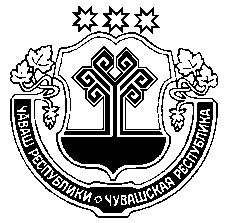 Муркаш муниципала округенадминистрацийеЙЫШАНУ                     Чăваш РеспубликиМуркаш муниципала округенадминистрацийеЙЫШАНУ                     Чăваш РеспубликиМуркаш муниципала округенадминистрацийеЙЫШАНУ                     Чувашская Республика Администрация Моргаушского муниципального округаПОСТАНОВЛЕНИЕЧувашская Республика Администрация Моргаушского муниципального округаПОСТАНОВЛЕНИЕЧувашская Республика Администрация Моргаушского муниципального округаПОСТАНОВЛЕНИЕ10.05.2023№905Муркаш сали                                                        Муркаш сали                                                        Муркаш сали                                                        с. Моргаушис. Моргаушис. Моргауши1.Общие сведения об организации отдыха детей и их оздоровленияОбщие сведения об организации отдыха детей и их оздоровленияОбщие сведения об организации отдыха детей и их оздоровленияОбщие сведения об организации отдыха детей и их оздоровленияОбщие сведения об организации отдыха детей и их оздоровленияОбщие сведения об организации отдыха детей и их оздоровленияОбщие сведения об организации отдыха детей и их оздоровленияОбщие сведения об организации отдыха детей и их оздоровленияОбщие сведения об организации отдыха детей и их оздоровленияОбщие сведения об организации отдыха детей и их оздоровленияОбщие сведения об организации отдыха детей и их оздоровленияОбщие сведения об организации отдыха детей и их оздоровленияОбщие сведения об организации отдыха детей и их оздоровленияОбщие сведения об организации отдыха детей и их оздоровленияОбщие сведения об организации отдыха детей и их оздоровленияОбщие сведения об организации отдыха детей и их оздоровленияОбщие сведения об организации отдыха детей и их оздоровленияОбщие сведения об организации отдыха детей и их оздоровленияОбщие сведения об организации отдыха детей и их оздоровленияОбщие сведения об организации отдыха детей и их оздоровленияОбщие сведения об организации отдыха детей и их оздоровленияОбщие сведения об организации отдыха детей и их оздоровленияОбщие сведения об организации отдыха детей и их оздоровленияОбщие сведения об организации отдыха детей и их оздоровленияОбщие сведения об организации отдыха детей и их оздоровленияОбщие сведения об организации отдыха детей и их оздоровленияОбщие сведения об организации отдыха детей и их оздоровленияОбщие сведения об организации отдыха детей и их оздоровления1.1.Полное наименование организации отдыха детей и их оздоровления (далее – организация) без сокращений (включая организационно-правовую форму), идентификационный номер налогоплательщикаПолное наименование организации отдыха детей и их оздоровления (далее – организация) без сокращений (включая организационно-правовую форму), идентификационный номер налогоплательщикаПолное наименование организации отдыха детей и их оздоровления (далее – организация) без сокращений (включая организационно-правовую форму), идентификационный номер налогоплательщикаПолное наименование организации отдыха детей и их оздоровления (далее – организация) без сокращений (включая организационно-правовую форму), идентификационный номер налогоплательщикаПолное наименование организации отдыха детей и их оздоровления (далее – организация) без сокращений (включая организационно-правовую форму), идентификационный номер налогоплательщикаПолное наименование организации отдыха детей и их оздоровления (далее – организация) без сокращений (включая организационно-правовую форму), идентификационный номер налогоплательщикаПолное наименование организации отдыха детей и их оздоровления (далее – организация) без сокращений (включая организационно-правовую форму), идентификационный номер налогоплательщикаПолное наименование организации отдыха детей и их оздоровления (далее – организация) без сокращений (включая организационно-правовую форму), идентификационный номер налогоплательщикаПолное наименование организации отдыха детей и их оздоровления (далее – организация) без сокращений (включая организационно-правовую форму), идентификационный номер налогоплательщикаПолное наименование организации отдыха детей и их оздоровления (далее – организация) без сокращений (включая организационно-правовую форму), идентификационный номер налогоплательщикаПолное наименование организации отдыха детей и их оздоровления (далее – организация) без сокращений (включая организационно-правовую форму), идентификационный номер налогоплательщикаПолное наименование организации отдыха детей и их оздоровления (далее – организация) без сокращений (включая организационно-правовую форму), идентификационный номер налогоплательщикаПолное наименование организации отдыха детей и их оздоровления (далее – организация) без сокращений (включая организационно-правовую форму), идентификационный номер налогоплательщикаПолное наименование организации отдыха детей и их оздоровления (далее – организация) без сокращений (включая организационно-правовую форму), идентификационный номер налогоплательщика1.2.Юридический адресЮридический адресЮридический адресЮридический адресЮридический адресЮридический адресЮридический адресЮридический адресЮридический адресЮридический адресЮридический адресЮридический адресЮридический адресЮридический адрес1.3.Фактический адрес местонахождения, телефон, факс, адреса электронной почты и сайта организации в информационно-телекоммуникационной сети «Интернет»Фактический адрес местонахождения, телефон, факс, адреса электронной почты и сайта организации в информационно-телекоммуникационной сети «Интернет»Фактический адрес местонахождения, телефон, факс, адреса электронной почты и сайта организации в информационно-телекоммуникационной сети «Интернет»Фактический адрес местонахождения, телефон, факс, адреса электронной почты и сайта организации в информационно-телекоммуникационной сети «Интернет»Фактический адрес местонахождения, телефон, факс, адреса электронной почты и сайта организации в информационно-телекоммуникационной сети «Интернет»Фактический адрес местонахождения, телефон, факс, адреса электронной почты и сайта организации в информационно-телекоммуникационной сети «Интернет»Фактический адрес местонахождения, телефон, факс, адреса электронной почты и сайта организации в информационно-телекоммуникационной сети «Интернет»Фактический адрес местонахождения, телефон, факс, адреса электронной почты и сайта организации в информационно-телекоммуникационной сети «Интернет»Фактический адрес местонахождения, телефон, факс, адреса электронной почты и сайта организации в информационно-телекоммуникационной сети «Интернет»Фактический адрес местонахождения, телефон, факс, адреса электронной почты и сайта организации в информационно-телекоммуникационной сети «Интернет»Фактический адрес местонахождения, телефон, факс, адреса электронной почты и сайта организации в информационно-телекоммуникационной сети «Интернет»Фактический адрес местонахождения, телефон, факс, адреса электронной почты и сайта организации в информационно-телекоммуникационной сети «Интернет»Фактический адрес местонахождения, телефон, факс, адреса электронной почты и сайта организации в информационно-телекоммуникационной сети «Интернет»Фактический адрес местонахождения, телефон, факс, адреса электронной почты и сайта организации в информационно-телекоммуникационной сети «Интернет»1.4.Удаленность от ближайшего населенного пункта, расстояние до него от организации, кмУдаленность от ближайшего населенного пункта, расстояние до него от организации, кмУдаленность от ближайшего населенного пункта, расстояние до него от организации, кмУдаленность от ближайшего населенного пункта, расстояние до него от организации, кмУдаленность от ближайшего населенного пункта, расстояние до него от организации, кмУдаленность от ближайшего населенного пункта, расстояние до него от организации, кмУдаленность от ближайшего населенного пункта, расстояние до него от организации, кмУдаленность от ближайшего населенного пункта, расстояние до него от организации, кмУдаленность от ближайшего населенного пункта, расстояние до него от организации, кмУдаленность от ближайшего населенного пункта, расстояние до него от организации, кмУдаленность от ближайшего населенного пункта, расстояние до него от организации, кмУдаленность от ближайшего населенного пункта, расстояние до него от организации, кмУдаленность от ближайшего населенного пункта, расстояние до него от организации, кмУдаленность от ближайшего населенного пункта, расстояние до него от организации, км1.5.Учредитель организации (для юридических лиц - полное наименование, для индивидуальных предпринимателей (физических лиц) - фамилия, имя, отчество (последнее - при наличии):Учредитель организации (для юридических лиц - полное наименование, для индивидуальных предпринимателей (физических лиц) - фамилия, имя, отчество (последнее - при наличии):Учредитель организации (для юридических лиц - полное наименование, для индивидуальных предпринимателей (физических лиц) - фамилия, имя, отчество (последнее - при наличии):Учредитель организации (для юридических лиц - полное наименование, для индивидуальных предпринимателей (физических лиц) - фамилия, имя, отчество (последнее - при наличии):Учредитель организации (для юридических лиц - полное наименование, для индивидуальных предпринимателей (физических лиц) - фамилия, имя, отчество (последнее - при наличии):Учредитель организации (для юридических лиц - полное наименование, для индивидуальных предпринимателей (физических лиц) - фамилия, имя, отчество (последнее - при наличии):Учредитель организации (для юридических лиц - полное наименование, для индивидуальных предпринимателей (физических лиц) - фамилия, имя, отчество (последнее - при наличии):Учредитель организации (для юридических лиц - полное наименование, для индивидуальных предпринимателей (физических лиц) - фамилия, имя, отчество (последнее - при наличии):Учредитель организации (для юридических лиц - полное наименование, для индивидуальных предпринимателей (физических лиц) - фамилия, имя, отчество (последнее - при наличии):Учредитель организации (для юридических лиц - полное наименование, для индивидуальных предпринимателей (физических лиц) - фамилия, имя, отчество (последнее - при наличии):Учредитель организации (для юридических лиц - полное наименование, для индивидуальных предпринимателей (физических лиц) - фамилия, имя, отчество (последнее - при наличии):Учредитель организации (для юридических лиц - полное наименование, для индивидуальных предпринимателей (физических лиц) - фамилия, имя, отчество (последнее - при наличии):Учредитель организации (для юридических лиц - полное наименование, для индивидуальных предпринимателей (физических лиц) - фамилия, имя, отчество (последнее - при наличии):Учредитель организации (для юридических лиц - полное наименование, для индивидуальных предпринимателей (физических лиц) - фамилия, имя, отчество (последнее - при наличии):1.5.адресадресадресадресадресадресадресадресадресадресадресадресадресадрес1.5.контактный телефонконтактный телефонконтактный телефонконтактный телефонконтактный телефонконтактный телефонконтактный телефонконтактный телефонконтактный телефонконтактный телефонконтактный телефонконтактный телефонконтактный телефонконтактный телефон1.5.фамилия, имя, отчество (последнее - при наличии) руководителя (без сокращений)фамилия, имя, отчество (последнее - при наличии) руководителя (без сокращений)фамилия, имя, отчество (последнее - при наличии) руководителя (без сокращений)фамилия, имя, отчество (последнее - при наличии) руководителя (без сокращений)фамилия, имя, отчество (последнее - при наличии) руководителя (без сокращений)фамилия, имя, отчество (последнее - при наличии) руководителя (без сокращений)фамилия, имя, отчество (последнее - при наличии) руководителя (без сокращений)фамилия, имя, отчество (последнее - при наличии) руководителя (без сокращений)фамилия, имя, отчество (последнее - при наличии) руководителя (без сокращений)фамилия, имя, отчество (последнее - при наличии) руководителя (без сокращений)фамилия, имя, отчество (последнее - при наличии) руководителя (без сокращений)фамилия, имя, отчество (последнее - при наличии) руководителя (без сокращений)фамилия, имя, отчество (последнее - при наличии) руководителя (без сокращений)фамилия, имя, отчество (последнее - при наличии) руководителя (без сокращений)1.6.Собственник организации (для юридических лиц - полное наименование, для индивидуальных предпринимателей (физических лиц) - фамилия, имя, отчество (последнее - при наличии):Собственник организации (для юридических лиц - полное наименование, для индивидуальных предпринимателей (физических лиц) - фамилия, имя, отчество (последнее - при наличии):Собственник организации (для юридических лиц - полное наименование, для индивидуальных предпринимателей (физических лиц) - фамилия, имя, отчество (последнее - при наличии):Собственник организации (для юридических лиц - полное наименование, для индивидуальных предпринимателей (физических лиц) - фамилия, имя, отчество (последнее - при наличии):Собственник организации (для юридических лиц - полное наименование, для индивидуальных предпринимателей (физических лиц) - фамилия, имя, отчество (последнее - при наличии):Собственник организации (для юридических лиц - полное наименование, для индивидуальных предпринимателей (физических лиц) - фамилия, имя, отчество (последнее - при наличии):Собственник организации (для юридических лиц - полное наименование, для индивидуальных предпринимателей (физических лиц) - фамилия, имя, отчество (последнее - при наличии):Собственник организации (для юридических лиц - полное наименование, для индивидуальных предпринимателей (физических лиц) - фамилия, имя, отчество (последнее - при наличии):Собственник организации (для юридических лиц - полное наименование, для индивидуальных предпринимателей (физических лиц) - фамилия, имя, отчество (последнее - при наличии):Собственник организации (для юридических лиц - полное наименование, для индивидуальных предпринимателей (физических лиц) - фамилия, имя, отчество (последнее - при наличии):Собственник организации (для юридических лиц - полное наименование, для индивидуальных предпринимателей (физических лиц) - фамилия, имя, отчество (последнее - при наличии):Собственник организации (для юридических лиц - полное наименование, для индивидуальных предпринимателей (физических лиц) - фамилия, имя, отчество (последнее - при наличии):Собственник организации (для юридических лиц - полное наименование, для индивидуальных предпринимателей (физических лиц) - фамилия, имя, отчество (последнее - при наличии):Собственник организации (для юридических лиц - полное наименование, для индивидуальных предпринимателей (физических лиц) - фамилия, имя, отчество (последнее - при наличии):1.6.адресадресадресадресадресадресадресадресадресадресадресадресадресадрес1.6.контактный телефонконтактный телефонконтактный телефонконтактный телефонконтактный телефонконтактный телефонконтактный телефонконтактный телефонконтактный телефонконтактный телефонконтактный телефонконтактный телефонконтактный телефонконтактный телефон1.6.фамилия, имя, отчество (последнее - при наличии) руководителя (без сокращений)фамилия, имя, отчество (последнее - при наличии) руководителя (без сокращений)фамилия, имя, отчество (последнее - при наличии) руководителя (без сокращений)фамилия, имя, отчество (последнее - при наличии) руководителя (без сокращений)фамилия, имя, отчество (последнее - при наличии) руководителя (без сокращений)фамилия, имя, отчество (последнее - при наличии) руководителя (без сокращений)фамилия, имя, отчество (последнее - при наличии) руководителя (без сокращений)фамилия, имя, отчество (последнее - при наличии) руководителя (без сокращений)фамилия, имя, отчество (последнее - при наличии) руководителя (без сокращений)фамилия, имя, отчество (последнее - при наличии) руководителя (без сокращений)фамилия, имя, отчество (последнее - при наличии) руководителя (без сокращений)фамилия, имя, отчество (последнее - при наличии) руководителя (без сокращений)фамилия, имя, отчество (последнее - при наличии) руководителя (без сокращений)фамилия, имя, отчество (последнее - при наличии) руководителя (без сокращений)1.7.Руководитель организацииРуководитель организацииРуководитель организацииРуководитель организацииРуководитель организацииРуководитель организацииРуководитель организацииРуководитель организацииРуководитель организацииРуководитель организацииРуководитель организацииРуководитель организацииРуководитель организацииРуководитель организации1.7.фамилия, имя, отчество (последнее - при наличии) руководителя (без сокращений)фамилия, имя, отчество (последнее - при наличии) руководителя (без сокращений)фамилия, имя, отчество (последнее - при наличии) руководителя (без сокращений)фамилия, имя, отчество (последнее - при наличии) руководителя (без сокращений)фамилия, имя, отчество (последнее - при наличии) руководителя (без сокращений)фамилия, имя, отчество (последнее - при наличии) руководителя (без сокращений)фамилия, имя, отчество (последнее - при наличии) руководителя (без сокращений)фамилия, имя, отчество (последнее - при наличии) руководителя (без сокращений)фамилия, имя, отчество (последнее - при наличии) руководителя (без сокращений)фамилия, имя, отчество (последнее - при наличии) руководителя (без сокращений)фамилия, имя, отчество (последнее - при наличии) руководителя (без сокращений)фамилия, имя, отчество (последнее - при наличии) руководителя (без сокращений)фамилия, имя, отчество (последнее - при наличии) руководителя (без сокращений)фамилия, имя, отчество (последнее - при наличии) руководителя (без сокращений)1.7.образованиеобразованиеобразованиеобразованиеобразованиеобразованиеобразованиеобразованиеобразованиеобразованиеобразованиеобразованиеобразованиеобразование1.7.стаж работы в данной должностистаж работы в данной должностистаж работы в данной должностистаж работы в данной должностистаж работы в данной должностистаж работы в данной должностистаж работы в данной должностистаж работы в данной должностистаж работы в данной должностистаж работы в данной должностистаж работы в данной должностистаж работы в данной должностистаж работы в данной должностистаж работы в данной должности1.7.контактный телефон".контактный телефон".контактный телефон".контактный телефон".контактный телефон".контактный телефон".контактный телефон".контактный телефон".контактный телефон".контактный телефон".контактный телефон".контактный телефон".контактный телефон".контактный телефон".1.8.Тип организации, в том числе:Тип организации, в том числе:Тип организации, в том числе:Тип организации, в том числе:Тип организации, в том числе:Тип организации, в том числе:Тип организации, в том числе:Тип организации, в том числе:Тип организации, в том числе:Тип организации, в том числе:Тип организации, в том числе:Тип организации, в том числе:Тип организации, в том числе:Тип организации, в том числе:1.8.загородный лагерь отдыха и оздоровления детейзагородный лагерь отдыха и оздоровления детейзагородный лагерь отдыха и оздоровления детейзагородный лагерь отдыха и оздоровления детейзагородный лагерь отдыха и оздоровления детейзагородный лагерь отдыха и оздоровления детейзагородный лагерь отдыха и оздоровления детейзагородный лагерь отдыха и оздоровления детейзагородный лагерь отдыха и оздоровления детейзагородный лагерь отдыха и оздоровления детейзагородный лагерь отдыха и оздоровления детейзагородный лагерь отдыха и оздоровления детейзагородный лагерь отдыха и оздоровления детейзагородный лагерь отдыха и оздоровления детей1.8.санаторно-курортная организация/санаторно-оздоровительный детский лагерьсанаторно-курортная организация/санаторно-оздоровительный детский лагерьсанаторно-курортная организация/санаторно-оздоровительный детский лагерьсанаторно-курортная организация/санаторно-оздоровительный детский лагерьсанаторно-курортная организация/санаторно-оздоровительный детский лагерьсанаторно-курортная организация/санаторно-оздоровительный детский лагерьсанаторно-курортная организация/санаторно-оздоровительный детский лагерьсанаторно-курортная организация/санаторно-оздоровительный детский лагерьсанаторно-курортная организация/санаторно-оздоровительный детский лагерьсанаторно-курортная организация/санаторно-оздоровительный детский лагерьсанаторно-курортная организация/санаторно-оздоровительный детский лагерьсанаторно-курортная организация/санаторно-оздоровительный детский лагерьсанаторно-курортная организация/санаторно-оздоровительный детский лагерьсанаторно-курортная организация/санаторно-оздоровительный детский лагерь1.8.лагеря, созданные при организациях социального обслуживания населения, находящихся в ведении Министерства здравоохранения и социального развития Чувашской Республики (с круглосуточным или дневным пребыванием)лагеря, созданные при организациях социального обслуживания населения, находящихся в ведении Министерства здравоохранения и социального развития Чувашской Республики (с круглосуточным или дневным пребыванием)лагеря, созданные при организациях социального обслуживания населения, находящихся в ведении Министерства здравоохранения и социального развития Чувашской Республики (с круглосуточным или дневным пребыванием)лагеря, созданные при организациях социального обслуживания населения, находящихся в ведении Министерства здравоохранения и социального развития Чувашской Республики (с круглосуточным или дневным пребыванием)лагеря, созданные при организациях социального обслуживания населения, находящихся в ведении Министерства здравоохранения и социального развития Чувашской Республики (с круглосуточным или дневным пребыванием)лагеря, созданные при организациях социального обслуживания населения, находящихся в ведении Министерства здравоохранения и социального развития Чувашской Республики (с круглосуточным или дневным пребыванием)лагеря, созданные при организациях социального обслуживания населения, находящихся в ведении Министерства здравоохранения и социального развития Чувашской Республики (с круглосуточным или дневным пребыванием)лагеря, созданные при организациях социального обслуживания населения, находящихся в ведении Министерства здравоохранения и социального развития Чувашской Республики (с круглосуточным или дневным пребыванием)лагеря, созданные при организациях социального обслуживания населения, находящихся в ведении Министерства здравоохранения и социального развития Чувашской Республики (с круглосуточным или дневным пребыванием)лагеря, созданные при организациях социального обслуживания населения, находящихся в ведении Министерства здравоохранения и социального развития Чувашской Республики (с круглосуточным или дневным пребыванием)лагеря, созданные при организациях социального обслуживания населения, находящихся в ведении Министерства здравоохранения и социального развития Чувашской Республики (с круглосуточным или дневным пребыванием)лагеря, созданные при организациях социального обслуживания населения, находящихся в ведении Министерства здравоохранения и социального развития Чувашской Республики (с круглосуточным или дневным пребыванием)лагеря, созданные при организациях социального обслуживания населения, находящихся в ведении Министерства здравоохранения и социального развития Чувашской Республики (с круглосуточным или дневным пребыванием)лагеря, созданные при организациях социального обслуживания населения, находящихся в ведении Министерства здравоохранения и социального развития Чувашской Республики (с круглосуточным или дневным пребыванием)1.8.лагеря, организованные образовательными организациями, осуществляющими организацию отдыха и оздоровления обучающихся в каникулярное время (с круглосуточным или дневным пребыванием)лагеря, организованные образовательными организациями, осуществляющими организацию отдыха и оздоровления обучающихся в каникулярное время (с круглосуточным или дневным пребыванием)лагеря, организованные образовательными организациями, осуществляющими организацию отдыха и оздоровления обучающихся в каникулярное время (с круглосуточным или дневным пребыванием)лагеря, организованные образовательными организациями, осуществляющими организацию отдыха и оздоровления обучающихся в каникулярное время (с круглосуточным или дневным пребыванием)лагеря, организованные образовательными организациями, осуществляющими организацию отдыха и оздоровления обучающихся в каникулярное время (с круглосуточным или дневным пребыванием)лагеря, организованные образовательными организациями, осуществляющими организацию отдыха и оздоровления обучающихся в каникулярное время (с круглосуточным или дневным пребыванием)лагеря, организованные образовательными организациями, осуществляющими организацию отдыха и оздоровления обучающихся в каникулярное время (с круглосуточным или дневным пребыванием)лагеря, организованные образовательными организациями, осуществляющими организацию отдыха и оздоровления обучающихся в каникулярное время (с круглосуточным или дневным пребыванием)лагеря, организованные образовательными организациями, осуществляющими организацию отдыха и оздоровления обучающихся в каникулярное время (с круглосуточным или дневным пребыванием)лагеря, организованные образовательными организациями, осуществляющими организацию отдыха и оздоровления обучающихся в каникулярное время (с круглосуточным или дневным пребыванием)лагеря, организованные образовательными организациями, осуществляющими организацию отдыха и оздоровления обучающихся в каникулярное время (с круглосуточным или дневным пребыванием)лагеря, организованные образовательными организациями, осуществляющими организацию отдыха и оздоровления обучающихся в каникулярное время (с круглосуточным или дневным пребыванием)лагеря, организованные образовательными организациями, осуществляющими организацию отдыха и оздоровления обучающихся в каникулярное время (с круглосуточным или дневным пребыванием)лагеря, организованные образовательными организациями, осуществляющими организацию отдыха и оздоровления обучающихся в каникулярное время (с круглосуточным или дневным пребыванием)1.8.специализированный (профильный) лагерь (указать профиль)специализированный (профильный) лагерь (указать профиль)специализированный (профильный) лагерь (указать профиль)специализированный (профильный) лагерь (указать профиль)специализированный (профильный) лагерь (указать профиль)специализированный (профильный) лагерь (указать профиль)специализированный (профильный) лагерь (указать профиль)специализированный (профильный) лагерь (указать профиль)специализированный (профильный) лагерь (указать профиль)специализированный (профильный) лагерь (указать профиль)специализированный (профильный) лагерь (указать профиль)специализированный (профильный) лагерь (указать профиль)специализированный (профильный) лагерь (указать профиль)специализированный (профильный) лагерь (указать профиль)1.8.детский оздоровительно-образовательный центрдетский оздоровительно-образовательный центрдетский оздоровительно-образовательный центрдетский оздоровительно-образовательный центрдетский оздоровительно-образовательный центрдетский оздоровительно-образовательный центрдетский оздоровительно-образовательный центрдетский оздоровительно-образовательный центрдетский оздоровительно-образовательный центрдетский оздоровительно-образовательный центрдетский оздоровительно-образовательный центрдетский оздоровительно-образовательный центрдетский оздоровительно-образовательный центрдетский оздоровительно-образовательный центр1.8.иная организация отдыха детей и их оздоровления (уточнить какая)иная организация отдыха детей и их оздоровления (уточнить какая)иная организация отдыха детей и их оздоровления (уточнить какая)иная организация отдыха детей и их оздоровления (уточнить какая)иная организация отдыха детей и их оздоровления (уточнить какая)иная организация отдыха детей и их оздоровления (уточнить какая)иная организация отдыха детей и их оздоровления (уточнить какая)иная организация отдыха детей и их оздоровления (уточнить какая)иная организация отдыха детей и их оздоровления (уточнить какая)иная организация отдыха детей и их оздоровления (уточнить какая)иная организация отдыха детей и их оздоровления (уточнить какая)иная организация отдыха детей и их оздоровления (уточнить какая)иная организация отдыха детей и их оздоровления (уточнить какая)иная организация отдыха детей и их оздоровления (уточнить какая)1.9.Документ, на основании которого действует организация (устав)Документ, на основании которого действует организация (устав)Документ, на основании которого действует организация (устав)Документ, на основании которого действует организация (устав)Документ, на основании которого действует организация (устав)Документ, на основании которого действует организация (устав)Документ, на основании которого действует организация (устав)Документ, на основании которого действует организация (устав)Документ, на основании которого действует организация (устав)Документ, на основании которого действует организация (устав)Документ, на основании которого действует организация (устав)Документ, на основании которого действует организация (устав)Документ, на основании которого действует организация (устав)Документ, на основании которого действует организация (устав)1.10.Год ввода организации в эксплуатациюГод ввода организации в эксплуатациюГод ввода организации в эксплуатациюГод ввода организации в эксплуатациюГод ввода организации в эксплуатациюГод ввода организации в эксплуатациюГод ввода организации в эксплуатациюГод ввода организации в эксплуатациюГод ввода организации в эксплуатациюГод ввода организации в эксплуатациюГод ввода организации в эксплуатациюГод ввода организации в эксплуатациюГод ввода организации в эксплуатациюГод ввода организации в эксплуатацию1.11.Период функционирования организации (круглогодично, сезонно)Период функционирования организации (круглогодично, сезонно)Период функционирования организации (круглогодично, сезонно)Период функционирования организации (круглогодично, сезонно)Период функционирования организации (круглогодично, сезонно)Период функционирования организации (круглогодично, сезонно)Период функционирования организации (круглогодично, сезонно)Период функционирования организации (круглогодично, сезонно)Период функционирования организации (круглогодично, сезонно)Период функционирования организации (круглогодично, сезонно)Период функционирования организации (круглогодично, сезонно)Период функционирования организации (круглогодично, сезонно)Период функционирования организации (круглогодично, сезонно)Период функционирования организации (круглогодично, сезонно)1.12.Проектная мощность организации (какое количество детей может принять одновременно)Проектная мощность организации (какое количество детей может принять одновременно)Проектная мощность организации (какое количество детей может принять одновременно)Проектная мощность организации (какое количество детей может принять одновременно)Проектная мощность организации (какое количество детей может принять одновременно)Проектная мощность организации (какое количество детей может принять одновременно)Проектная мощность организации (какое количество детей может принять одновременно)Проектная мощность организации (какое количество детей может принять одновременно)Проектная мощность организации (какое количество детей может принять одновременно)Проектная мощность организации (какое количество детей может принять одновременно)Проектная мощность организации (какое количество детей может принять одновременно)Проектная мощность организации (какое количество детей может принять одновременно)Проектная мощность организации (какое количество детей может принять одновременно)Проектная мощность организации (какое количество детей может принять одновременно)1.13.Наличие проекта организацииНаличие проекта организацииНаличие проекта организацииНаличие проекта организацииНаличие проекта организацииНаличие проекта организацииНаличие проекта организацииНаличие проекта организацииНаличие проекта организацииНаличие проекта организацииНаличие проекта организацииНаличие проекта организацииНаличие проекта организацииНаличие проекта организации1.14.Год последнего ремонта, в том числе:Год последнего ремонта, в том числе:Год последнего ремонта, в том числе:Год последнего ремонта, в том числе:Год последнего ремонта, в том числе:Год последнего ремонта, в том числе:Год последнего ремонта, в том числе:Год последнего ремонта, в том числе:Год последнего ремонта, в том числе:Год последнего ремонта, в том числе:Год последнего ремонта, в том числе:Год последнего ремонта, в том числе:Год последнего ремонта, в том числе:Год последнего ремонта, в том числе:1.14.капитальныйкапитальныйкапитальныйкапитальныйкапитальныйкапитальныйкапитальныйкапитальныйкапитальныйкапитальныйкапитальныйкапитальныйкапитальныйкапитальный1.14.текущийтекущийтекущийтекущийтекущийтекущийтекущийтекущийтекущийтекущийтекущийтекущийтекущийтекущий1.15.Количество сменКоличество сменКоличество сменКоличество сменКоличество сменКоличество сменКоличество сменКоличество сменКоличество сменКоличество сменКоличество сменКоличество сменКоличество сменКоличество смен1.16.Длительность сменДлительность сменДлительность сменДлительность сменДлительность сменДлительность сменДлительность сменДлительность сменДлительность сменДлительность сменДлительность сменДлительность сменДлительность сменДлительность смен1.17.Загрузка по сменам (количество детей):Загрузка по сменам (количество детей):Загрузка по сменам (количество детей):Загрузка по сменам (количество детей):Загрузка по сменам (количество детей):Загрузка по сменам (количество детей):Загрузка по сменам (количество детей):Загрузка по сменам (количество детей):Загрузка по сменам (количество детей):Загрузка по сменам (количество детей):Загрузка по сменам (количество детей):Загрузка по сменам (количество детей):Загрузка по сменам (количество детей):Загрузка по сменам (количество детей):1.17.1-я смена1-я смена1-я смена1-я смена1-я смена1-я смена1-я смена1-я смена1-я смена1-я смена1-я смена1-я смена1-я смена1-я смена1.17.2-я смена2-я смена2-я смена2-я смена2-я смена2-я смена2-я смена2-я смена2-я смена2-я смена2-я смена2-я смена2-я смена2-я смена1.17.3-я смена3-я смена3-я смена3-я смена3-я смена3-я смена3-я смена3-я смена3-я смена3-я смена3-я смена3-я смена3-я смена3-я смена1.17.4-я смена4-я смена4-я смена4-я смена4-я смена4-я смена4-я смена4-я смена4-я смена4-я смена4-я смена4-я смена4-я смена4-я смена1.17.загрузка в межканикулярный периодзагрузка в межканикулярный периодзагрузка в межканикулярный периодзагрузка в межканикулярный периодзагрузка в межканикулярный периодзагрузка в межканикулярный периодзагрузка в межканикулярный периодзагрузка в межканикулярный периодзагрузка в межканикулярный периодзагрузка в межканикулярный периодзагрузка в межканикулярный периодзагрузка в межканикулярный периодзагрузка в межканикулярный периодзагрузка в межканикулярный период1.18.Возраст детей, принимаемых организацией на отдых и оздоровлениеВозраст детей, принимаемых организацией на отдых и оздоровлениеВозраст детей, принимаемых организацией на отдых и оздоровлениеВозраст детей, принимаемых организацией на отдых и оздоровлениеВозраст детей, принимаемых организацией на отдых и оздоровлениеВозраст детей, принимаемых организацией на отдых и оздоровлениеВозраст детей, принимаемых организацией на отдых и оздоровлениеВозраст детей, принимаемых организацией на отдых и оздоровлениеВозраст детей, принимаемых организацией на отдых и оздоровлениеВозраст детей, принимаемых организацией на отдых и оздоровлениеВозраст детей, принимаемых организацией на отдых и оздоровлениеВозраст детей, принимаемых организацией на отдых и оздоровлениеВозраст детей, принимаемых организацией на отдых и оздоровлениеВозраст детей, принимаемых организацией на отдых и оздоровление1.19.Здания и сооружения нежилого назначения:Здания и сооружения нежилого назначения:Здания и сооружения нежилого назначения:Здания и сооружения нежилого назначения:Здания и сооружения нежилого назначения:Здания и сооружения нежилого назначения:Здания и сооружения нежилого назначения:Здания и сооружения нежилого назначения:Здания и сооружения нежилого назначения:Здания и сооружения нежилого назначения:Здания и сооружения нежилого назначения:Здания и сооружения нежилого назначения:Здания и сооружения нежилого назначения:Здания и сооружения нежилого назначения:Здания и сооружения нежилого назначения:Здания и сооружения нежилого назначения:Здания и сооружения нежилого назначения:Здания и сооружения нежилого назначения:Здания и сооружения нежилого назначения:Здания и сооружения нежилого назначения:Здания и сооружения нежилого назначения:Здания и сооружения нежилого назначения:Здания и сооружения нежилого назначения:Здания и сооружения нежилого назначения:Здания и сооружения нежилого назначения:Здания и сооружения нежилого назначения:Здания и сооружения нежилого назначения:Здания и сооружения нежилого назначения:Количество, этажностьКоличество, этажностьКоличество, этажностьКоличество, этажностьКоличество, этажностьКоличество, этажностьКоличество, этажностьГод постройкиГод постройкиГод постройкиГод постройкиГод постройкиГод постройкиПлощадь, кв. мПлощадь, кв. мПлощадь, кв. мПлощадь, кв. мСтепень износа, процентовСтепень износа, процентовСтепень износа, процентовСтепень износа, процентовНа какое количество детей рассчитаноНа какое количество детей рассчитаноНа какое количество детей рассчитаноНа какое количество детей рассчитаноНа какое количество детей рассчитаноГод последнего капитального ремонтаГод последнего капитального ремонта1.20.Наличие автотранспорта на балансе (количество единиц, марка), в том числе:Наличие автотранспорта на балансе (количество единиц, марка), в том числе:Наличие автотранспорта на балансе (количество единиц, марка), в том числе:Наличие автотранспорта на балансе (количество единиц, марка), в том числе:Наличие автотранспорта на балансе (количество единиц, марка), в том числе:Наличие автотранспорта на балансе (количество единиц, марка), в том числе:Наличие автотранспорта на балансе (количество единиц, марка), в том числе:1.20.автобусыавтобусыавтобусыавтобусыавтобусыавтобусыавтобусы1.20.микроавтобусымикроавтобусымикроавтобусымикроавтобусымикроавтобусымикроавтобусымикроавтобусы1.20.автотранспорт коммунального назначенияавтотранспорт коммунального назначенияавтотранспорт коммунального назначенияавтотранспорт коммунального назначенияавтотранспорт коммунального назначенияавтотранспорт коммунального назначенияавтотранспорт коммунального назначения1.21.Территория:Территория:Территория:Территория:Территория:Территория:Территория:1.21.общая площадь земельного участка, гаобщая площадь земельного участка, гаобщая площадь земельного участка, гаобщая площадь земельного участка, гаобщая площадь земельного участка, гаобщая площадь земельного участка, гаобщая площадь земельного участка, га1.21.площадь озеленения, гаплощадь озеленения, гаплощадь озеленения, гаплощадь озеленения, гаплощадь озеленения, гаплощадь озеленения, гаплощадь озеленения, га1.21.наличие насаждений на территорииналичие насаждений на территорииналичие насаждений на территорииналичие насаждений на территорииналичие насаждений на территорииналичие насаждений на территорииналичие насаждений на территории1.21.соответствие территории организации требованиям контрольно-надзорных органов (при наличии запрещающих предписаний указать причины)соответствие территории организации требованиям контрольно-надзорных органов (при наличии запрещающих предписаний указать причины)соответствие территории организации требованиям контрольно-надзорных органов (при наличии запрещающих предписаний указать причины)соответствие территории организации требованиям контрольно-надзорных органов (при наличии запрещающих предписаний указать причины)соответствие территории организации требованиям контрольно-надзорных органов (при наличии запрещающих предписаний указать причины)соответствие территории организации требованиям контрольно-надзорных органов (при наличии запрещающих предписаний указать причины)соответствие территории организации требованиям контрольно-надзорных органов (при наличии запрещающих предписаний указать причины)1.21.наличие плана территории организацииналичие плана территории организацииналичие плана территории организацииналичие плана территории организацииналичие плана территории организацииналичие плана территории организацииналичие плана территории организации1.22.Наличие водного объекта, в том числе его удаленность от территории организации:Наличие водного объекта, в том числе его удаленность от территории организации:Наличие водного объекта, в том числе его удаленность от территории организации:Наличие водного объекта, в том числе его удаленность от территории организации:Наличие водного объекта, в том числе его удаленность от территории организации:Наличие водного объекта, в том числе его удаленность от территории организации:Наличие водного объекта, в том числе его удаленность от территории организации:1.22.бассейнбассейнбассейнбассейнбассейнбассейнбассейн1.22.прудпрудпрудпрудпрудпрудпруд1.22.рекарекарекарекарекарекарека1.22.озероозероозероозероозероозероозеро1.22.водохранилищеводохранилищеводохранилищеводохранилищеводохранилищеводохранилищеводохранилище1.22.моремореморемореморемореморе1.23.Наличие оборудованного пляжа, в том числе:Наличие оборудованного пляжа, в том числе:Наличие оборудованного пляжа, в том числе:Наличие оборудованного пляжа, в том числе:Наличие оборудованного пляжа, в том числе:Наличие оборудованного пляжа, в том числе:Наличие оборудованного пляжа, в том числе:1.23.наличие ограждения в зоне купанияналичие ограждения в зоне купанияналичие ограждения в зоне купанияналичие ограждения в зоне купанияналичие ограждения в зоне купанияналичие ограждения в зоне купанияналичие ограждения в зоне купания1.23.оснащение зоны купания (наличие спасательных и медицинских постов, спасательных средств)оснащение зоны купания (наличие спасательных и медицинских постов, спасательных средств)оснащение зоны купания (наличие спасательных и медицинских постов, спасательных средств)оснащение зоны купания (наличие спасательных и медицинских постов, спасательных средств)оснащение зоны купания (наличие спасательных и медицинских постов, спасательных средств)оснащение зоны купания (наличие спасательных и медицинских постов, спасательных средств)оснащение зоны купания (наличие спасательных и медицинских постов, спасательных средств)1.23.наличие душевойналичие душевойналичие душевойналичие душевойналичие душевойналичие душевойналичие душевой1.23.наличие туалетаналичие туалетаналичие туалетаналичие туалетаналичие туалетаналичие туалетаналичие туалета1.23.наличие кабин для переодеванияналичие кабин для переодеванияналичие кабин для переодеванияналичие кабин для переодеванияналичие кабин для переодеванияналичие кабин для переодеванияналичие кабин для переодевания1.23.наличие навесов от солнцаналичие навесов от солнцаналичие навесов от солнцаналичие навесов от солнцаналичие навесов от солнцаналичие навесов от солнцаналичие навесов от солнца1.23.наличие пункта медицинской помощиналичие пункта медицинской помощиналичие пункта медицинской помощиналичие пункта медицинской помощиналичие пункта медицинской помощиналичие пункта медицинской помощиналичие пункта медицинской помощи1.23.наличие поста службы спасенияналичие поста службы спасенияналичие поста службы спасенияналичие поста службы спасенияналичие поста службы спасенияналичие поста службы спасенияналичие поста службы спасения1.24.Обеспечение мерами пожарной и антитеррористической безопасности, в том числе:Обеспечение мерами пожарной и антитеррористической безопасности, в том числе:Обеспечение мерами пожарной и антитеррористической безопасности, в том числе:Обеспечение мерами пожарной и антитеррористической безопасности, в том числе:Обеспечение мерами пожарной и антитеррористической безопасности, в том числе:Обеспечение мерами пожарной и антитеррористической безопасности, в том числе:Обеспечение мерами пожарной и антитеррористической безопасности, в том числе:1.24.ограждение (указать, какое)ограждение (указать, какое)ограждение (указать, какое)ограждение (указать, какое)ограждение (указать, какое)ограждение (указать, какое)ограждение (указать, какое)1.24.охранаохранаохранаохранаохранаохранаохрана1.24.организация пропускного режимаорганизация пропускного режимаорганизация пропускного режимаорганизация пропускного режимаорганизация пропускного режимаорганизация пропускного режимаорганизация пропускного режима1.24.наличие кнопки тревожной сигнализации (КТС)наличие кнопки тревожной сигнализации (КТС)наличие кнопки тревожной сигнализации (КТС)наличие кнопки тревожной сигнализации (КТС)наличие кнопки тревожной сигнализации (КТС)наличие кнопки тревожной сигнализации (КТС)наличие кнопки тревожной сигнализации (КТС)1.24.наличие автоматической пожарной сигнализация (АПС) с выводом сигнала на пульт пожарной частиналичие автоматической пожарной сигнализация (АПС) с выводом сигнала на пульт пожарной частиналичие автоматической пожарной сигнализация (АПС) с выводом сигнала на пульт пожарной частиналичие автоматической пожарной сигнализация (АПС) с выводом сигнала на пульт пожарной частиналичие автоматической пожарной сигнализация (АПС) с выводом сигнала на пульт пожарной частиналичие автоматической пожарной сигнализация (АПС) с выводом сигнала на пульт пожарной частиналичие автоматической пожарной сигнализация (АПС) с выводом сигнала на пульт пожарной части1.24.наличие системы оповещения и управления эвакуацией людейналичие системы оповещения и управления эвакуацией людейналичие системы оповещения и управления эвакуацией людейналичие системы оповещения и управления эвакуацией людейналичие системы оповещения и управления эвакуацией людейналичие системы оповещения и управления эвакуацией людейналичие системы оповещения и управления эвакуацией людей1.24.укомплектованность первичными средствами пожаротушенияукомплектованность первичными средствами пожаротушенияукомплектованность первичными средствами пожаротушенияукомплектованность первичными средствами пожаротушенияукомплектованность первичными средствами пожаротушенияукомплектованность первичными средствами пожаротушенияукомплектованность первичными средствами пожаротушения1.24.наличие источников наружного противопожарного водоснабжения (противопожарных водоемов), отвечающих установленным требованиям пожарной безопасностиналичие источников наружного противопожарного водоснабжения (противопожарных водоемов), отвечающих установленным требованиям пожарной безопасностиналичие источников наружного противопожарного водоснабжения (противопожарных водоемов), отвечающих установленным требованиям пожарной безопасностиналичие источников наружного противопожарного водоснабжения (противопожарных водоемов), отвечающих установленным требованиям пожарной безопасностиналичие источников наружного противопожарного водоснабжения (противопожарных водоемов), отвечающих установленным требованиям пожарной безопасностиналичие источников наружного противопожарного водоснабжения (противопожарных водоемов), отвечающих установленным требованиям пожарной безопасностиналичие источников наружного противопожарного водоснабжения (противопожарных водоемов), отвечающих установленным требованиям пожарной безопасности2.Сведения о штатной численности организацииСведения о штатной численности организацииСведения о штатной численности организацииСведения о штатной численности организацииСведения о штатной численности организацииСведения о штатной численности организацииСведения о штатной численности организацииСведения о штатной численности организацииСведения о штатной численности организацииСведения о штатной численности организацииСведения о штатной численности организацииСведения о штатной численности организацииСведения о штатной численности организацииСведения о штатной численности организацииСведения о штатной численности организацииСведения о штатной численности организацииСведения о штатной численности организацииСведения о штатной численности организацииСведения о штатной численности организацииСведения о штатной численности организацииСведения о штатной численности организацииСведения о штатной численности организацииСведения о штатной численности организацииСведения о штатной численности организацииСведения о штатной численности организацииСведения о штатной численности организацииСведения о штатной численности организацииСведения о штатной численности организации2.Штатная численность организацииКоличество, чел.Количество, чел.Количество, чел.Количество, чел.Количество, чел.Количество, чел.Количество, чел.Количество, чел.Образовательный уровеньОбразовательный уровеньОбразовательный уровеньОбразовательный уровеньОбразовательный уровеньОбразовательный уровеньОбразовательный уровеньОбразовательный уровеньОбразовательный уровеньОбразовательный уровеньОбразовательный уровеньОбразовательный уровеньОбразовательный уровеньОбразовательный уровеньОбразовательный уровеньОбразовательный уровеньОбразовательный уровеньОбразовательный уровеньОбразовательный уровень2.Штатная численность организациипо штатупо штатупо штатув наличиив наличиив наличиив наличиив наличиивысшеевысшеевысшеевысшеевысшеевысшеевысшеевысшеевысшеесредне-специальноесредне-специальноесредне-специальноесредне-специальноесредне-специальноесредне-специальноесредне-специальноесреднеесреднеесреднее2.1.Педагогические работники2.2.Медицинские работники2.3.Работники пищеблока2.4.Административно-хозяйственный персонал2.5.Другие (указать, какие)3.Сведения об условиях размещения детейСведения об условиях размещения детейСведения об условиях размещения детейСведения об условиях размещения детейСведения об условиях размещения детейСведения об условиях размещения детейСведения об условиях размещения детейСведения об условиях размещения детейСведения об условиях размещения детейСведения об условиях размещения детейСведения об условиях размещения детейСведения об условиях размещения детейСведения об условиях размещения детейСведения об условиях размещения детейСведения об условиях размещения детейСведения об условиях размещения детейСведения об условиях размещения детейСведения об условиях размещения детейСведения об условиях размещения детейСведения об условиях размещения детейСведения об условиях размещения детейСведения об условиях размещения детейСведения об условиях размещения детейСведения об условиях размещения детейСведения об условиях размещения детейСведения об условиях размещения детейСведения об условиях размещения детейСведения об условиях размещения детей3.Характеристика помещенийСпальные помещения (по числу этажей и помещений)Спальные помещения (по числу этажей и помещений)Спальные помещения (по числу этажей и помещений)Спальные помещения (по числу этажей и помещений)Спальные помещения (по числу этажей и помещений)Спальные помещения (по числу этажей и помещений)Спальные помещения (по числу этажей и помещений)Спальные помещения (по числу этажей и помещений)Спальные помещения (по числу этажей и помещений)Спальные помещения (по числу этажей и помещений)Спальные помещения (по числу этажей и помещений)Спальные помещения (по числу этажей и помещений)Спальные помещения (по числу этажей и помещений)Спальные помещения (по числу этажей и помещений)Спальные помещения (по числу этажей и помещений)Спальные помещения (по числу этажей и помещений)Спальные помещения (по числу этажей и помещений)Спальные помещения (по числу этажей и помещений)Спальные помещения (по числу этажей и помещений)Спальные помещения (по числу этажей и помещений)Спальные помещения (по числу этажей и помещений)Спальные помещения (по числу этажей и помещений)Спальные помещения (по числу этажей и помещений)Спальные помещения (по числу этажей и помещений)Спальные помещения (по числу этажей и помещений)Спальные помещения (по числу этажей и помещений)Спальные помещения (по числу этажей и помещений)3.Характеристика помещений1 этаж1 этаж1 этаж1 этаж1 этаж1 этаж1 этаж1 этаж1 этаж1 этаж2 этаж2 этаж2 этаж2 этаж2 этаж2 этаж2 этаж2 этаж2 этаж2 этаж2 этаж2 этаж2 этаж2 этаж2 этаж2 этаж2 этаж3.номер спального помещения (строка разбивается по количеству помещений)№ 1№ 1№ 1№ 1№ 2№ 2№ 2№ 2№ 2№ 2№ 1№ 1№ 1№ 1№ 1№ 1№ 1№ 1№ 1№ 2№ 2№ 2№ 2№ 2№ 2№ 2№ 33.площадь спального помещения, кв. м3.высота спального помещения, м3.количество коек, шт.3.год последнего ремонта, в том числе:3.капитальный3.текущий3.наличие горячего водоснабжения (на этаже), в том числе:3.централизованное3.децентрализованное3.наличие холодного водоснабжения (на этаже), в том числе:3.централизованное3.децентрализованное3.наличие сушилок для одежды и обуви3.количество кранов в умывальнике (на этаже)3.количество очков в туалете (на этаже)3.наличие комнаты личной гигиены3.наличие камеры хранения личных вещей детей4.Обеспеченность физкультурно-оздоровительными сооружениями, площадкамиОбеспеченность физкультурно-оздоровительными сооружениями, площадкамиОбеспеченность физкультурно-оздоровительными сооружениями, площадкамиОбеспеченность физкультурно-оздоровительными сооружениями, площадкамиОбеспеченность физкультурно-оздоровительными сооружениями, площадкамиОбеспеченность физкультурно-оздоровительными сооружениями, площадкамиОбеспеченность физкультурно-оздоровительными сооружениями, площадкамиОбеспеченность физкультурно-оздоровительными сооружениями, площадкамиОбеспеченность физкультурно-оздоровительными сооружениями, площадкамиОбеспеченность физкультурно-оздоровительными сооружениями, площадкамиОбеспеченность физкультурно-оздоровительными сооружениями, площадкамиОбеспеченность физкультурно-оздоровительными сооружениями, площадкамиОбеспеченность физкультурно-оздоровительными сооружениями, площадкамиОбеспеченность физкультурно-оздоровительными сооружениями, площадкамиОбеспеченность физкультурно-оздоровительными сооружениями, площадкамиОбеспеченность физкультурно-оздоровительными сооружениями, площадкамиОбеспеченность физкультурно-оздоровительными сооружениями, площадкамиОбеспеченность физкультурно-оздоровительными сооружениями, площадкамиОбеспеченность физкультурно-оздоровительными сооружениями, площадкамиОбеспеченность физкультурно-оздоровительными сооружениями, площадкамиОбеспеченность физкультурно-оздоровительными сооружениями, площадкамиОбеспеченность физкультурно-оздоровительными сооружениями, площадкамиОбеспеченность физкультурно-оздоровительными сооружениями, площадкамиОбеспеченность физкультурно-оздоровительными сооружениями, площадкамиОбеспеченность физкультурно-оздоровительными сооружениями, площадкамиОбеспеченность физкультурно-оздоровительными сооружениями, площадкамиОбеспеченность физкультурно-оздоровительными сооружениями, площадкамиОбеспеченность физкультурно-оздоровительными сооружениями, площадками4.Наличие физкультурно-оздоровительных 
сооружений, площадокГод постр.Год постр.Год постр.Площадь, кв. мПлощадь, кв. мПлощадь, кв. мПлощадь, кв. мСтепень износа, процентовСтепень износа, процентовСтепень износа, процентовСтепень износа, процентовСтепень износа, процентовСтепень износа, процентовСтепень износа, процентовНа какое количество детей рассчитаноНа какое количество детей рассчитаноНа какое количество детей рассчитаноНа какое количество детей рассчитаноНа какое количество детей рассчитаноНа какое количество детей рассчитаноНа какое количество детей рассчитаноНа какое количество детей рассчитаноГод последн. Капит. ремонтаГод последн. Капит. ремонтаГод последн. Капит. ремонтаГод последн. Капит. ремонтаГод последн. Капит. ремонта4.волейбол4.баскетбол4.бадминтон4.настольный теннис4.прыжки в длину, высоту4.беговая дорожка4.футбольное поле4.бассейн4.другие (указать, какие)5.Обеспеченность объектами культурно-массового назначенияОбеспеченность объектами культурно-массового назначенияОбеспеченность объектами культурно-массового назначенияОбеспеченность объектами культурно-массового назначенияОбеспеченность объектами культурно-массового назначенияОбеспеченность объектами культурно-массового назначенияОбеспеченность объектами культурно-массового назначенияОбеспеченность объектами культурно-массового назначенияОбеспеченность объектами культурно-массового назначенияОбеспеченность объектами культурно-массового назначенияОбеспеченность объектами культурно-массового назначенияОбеспеченность объектами культурно-массового назначенияОбеспеченность объектами культурно-массового назначенияОбеспеченность объектами культурно-массового назначенияОбеспеченность объектами культурно-массового назначенияОбеспеченность объектами культурно-массового назначенияОбеспеченность объектами культурно-массового назначенияОбеспеченность объектами культурно-массового назначенияОбеспеченность объектами культурно-массового назначенияОбеспеченность объектами культурно-массового назначенияОбеспеченность объектами культурно-массового назначенияОбеспеченность объектами культурно-массового назначенияОбеспеченность объектами культурно-массового назначенияОбеспеченность объектами культурно-массового назначенияОбеспеченность объектами культурно-массового назначенияОбеспеченность объектами культурно-массового назначенияОбеспеченность объектами культурно-массового назначенияОбеспеченность объектами культурно-массового назначения5.кинозал (количество мест)кинозал (количество мест)кинозал (количество мест)кинозал (количество мест)кинозал (количество мест)кинозал (количество мест)кинозал (количество мест)кинозал (количество мест)кинозал (количество мест)кинозал (количество мест)5.библиотека (количество мест в читальном зале)библиотека (количество мест в читальном зале)библиотека (количество мест в читальном зале)библиотека (количество мест в читальном зале)библиотека (количество мест в читальном зале)библиотека (количество мест в читальном зале)библиотека (количество мест в читальном зале)библиотека (количество мест в читальном зале)библиотека (количество мест в читальном зале)библиотека (количество мест в читальном зале)5.игровые комнаты, помещения для работы кружков (указать вид и количество)игровые комнаты, помещения для работы кружков (указать вид и количество)игровые комнаты, помещения для работы кружков (указать вид и количество)игровые комнаты, помещения для работы кружков (указать вид и количество)игровые комнаты, помещения для работы кружков (указать вид и количество)игровые комнаты, помещения для работы кружков (указать вид и количество)игровые комнаты, помещения для работы кружков (указать вид и количество)игровые комнаты, помещения для работы кружков (указать вид и количество)игровые комнаты, помещения для работы кружков (указать вид и количество)игровые комнаты, помещения для работы кружков (указать вид и количество)5.актовый зал (крытая эстрада), количество посадочных местактовый зал (крытая эстрада), количество посадочных местактовый зал (крытая эстрада), количество посадочных местактовый зал (крытая эстрада), количество посадочных местактовый зал (крытая эстрада), количество посадочных местактовый зал (крытая эстрада), количество посадочных местактовый зал (крытая эстрада), количество посадочных местактовый зал (крытая эстрада), количество посадочных местактовый зал (крытая эстрада), количество посадочных местактовый зал (крытая эстрада), количество посадочных мест5.летняя эстрада (открытая площадка)летняя эстрада (открытая площадка)летняя эстрада (открытая площадка)летняя эстрада (открытая площадка)летняя эстрада (открытая площадка)летняя эстрада (открытая площадка)летняя эстрада (открытая площадка)летняя эстрада (открытая площадка)летняя эстрада (открытая площадка)летняя эстрада (открытая площадка)5.наличие аттракционовналичие аттракционовналичие аттракционовналичие аттракционовналичие аттракционовналичие аттракционовналичие аттракционовналичие аттракционовналичие аттракционовналичие аттракционов5.наличие необходимой литературы, игр, инвентаря, оборудования, снаряжения для организации досуга в соответствии с возрастом детей и подростков, в том числе компьютерной техникиналичие необходимой литературы, игр, инвентаря, оборудования, снаряжения для организации досуга в соответствии с возрастом детей и подростков, в том числе компьютерной техникиналичие необходимой литературы, игр, инвентаря, оборудования, снаряжения для организации досуга в соответствии с возрастом детей и подростков, в том числе компьютерной техникиналичие необходимой литературы, игр, инвентаря, оборудования, снаряжения для организации досуга в соответствии с возрастом детей и подростков, в том числе компьютерной техникиналичие необходимой литературы, игр, инвентаря, оборудования, снаряжения для организации досуга в соответствии с возрастом детей и подростков, в том числе компьютерной техникиналичие необходимой литературы, игр, инвентаря, оборудования, снаряжения для организации досуга в соответствии с возрастом детей и подростков, в том числе компьютерной техникиналичие необходимой литературы, игр, инвентаря, оборудования, снаряжения для организации досуга в соответствии с возрастом детей и подростков, в том числе компьютерной техникиналичие необходимой литературы, игр, инвентаря, оборудования, снаряжения для организации досуга в соответствии с возрастом детей и подростков, в том числе компьютерной техникиналичие необходимой литературы, игр, инвентаря, оборудования, снаряжения для организации досуга в соответствии с возрастом детей и подростков, в том числе компьютерной техникиналичие необходимой литературы, игр, инвентаря, оборудования, снаряжения для организации досуга в соответствии с возрастом детей и подростков, в том числе компьютерной техники6.Обеспеченность объектами медицинского назначенияОбеспеченность объектами медицинского назначенияОбеспеченность объектами медицинского назначенияОбеспеченность объектами медицинского назначенияОбеспеченность объектами медицинского назначенияОбеспеченность объектами медицинского назначенияОбеспеченность объектами медицинского назначенияОбеспеченность объектами медицинского назначенияОбеспеченность объектами медицинского назначенияОбеспеченность объектами медицинского назначенияОбеспеченность объектами медицинского назначенияОбеспеченность объектами медицинского назначенияОбеспеченность объектами медицинского назначенияОбеспеченность объектами медицинского назначенияОбеспеченность объектами медицинского назначенияОбеспеченность объектами медицинского назначенияОбеспеченность объектами медицинского назначенияОбеспеченность объектами медицинского назначенияОбеспеченность объектами медицинского назначенияОбеспеченность объектами медицинского назначенияОбеспеченность объектами медицинского назначенияОбеспеченность объектами медицинского назначенияОбеспеченность объектами медицинского назначенияОбеспеченность объектами медицинского назначенияОбеспеченность объектами медицинского назначенияОбеспеченность объектами медицинского назначенияОбеспеченность объектами медицинского назначенияОбеспеченность объектами медицинского назначения6.КоличествоКоличествоКоличествоКоличествоПлощадь,кв. мПлощадь,кв. мПлощадь,кв. мПлощадь,кв. мПлощадь,кв. мПлощадь,кв. мСтепень износа, процентовСтепень износа, процентовСтепень износа, процентовСтепень износа, процентовСтепень износа, процентовСтепень износа, процентовСтепень износа, процентовОснащенность в соответствии с нормами (да/нет)Оснащенность в соответствии с нормами (да/нет)Оснащенность в соответствии с нормами (да/нет)Оснащенность в соответствии с нормами (да/нет)Оснащенность в соответствии с нормами (да/нет)Год последнего капитального ремонтаГод последнего капитального ремонтаГод последнего капитального ремонтаГод последнего капитального ремонта6.1.МедпунктМедпункт6.1.кабинет врача-педиатракабинет врача-педиатра6.1.процедурнаяпроцедурная6.1.комната медицинской сестрыкомната медицинской сестры6.1.кабинет зубного врачакабинет зубного врача6.1.туалет с умывальником в шлюзетуалет с умывальником в шлюзе6.2.ИзоляторИзолятор6.2.палата для капельных инфекцийпалата для капельных инфекций6.2.палата для кишечных инфекцийпалата для кишечных инфекций6.2.палата боксапалата бокса6.2.количество коек в палатахколичество коек в палатаххххххххххххххххххххххх6.2.процедурнаяпроцедурная6.2.буфетнаябуфетная6.2.душевая для больных детейдушевая для больных детей6.2.помещение для обработки и хранения уборочного инвентаря, приготовления дезрастворовпомещение для обработки и хранения уборочного инвентаря, приготовления дезрастворов6.2.санитарный узелсанитарный узел6.3.Наличие в организации специализированного санитарного транспортаНаличие в организации специализированного санитарного транспортахххххххххх6.4.Другие (указать, какие)Другие (указать, какие)7.Обеспеченность объектами хозяйственно-бытового назначенияОбеспеченность объектами хозяйственно-бытового назначенияОбеспеченность объектами хозяйственно-бытового назначенияОбеспеченность объектами хозяйственно-бытового назначенияОбеспеченность объектами хозяйственно-бытового назначенияОбеспеченность объектами хозяйственно-бытового назначенияОбеспеченность объектами хозяйственно-бытового назначенияОбеспеченность объектами хозяйственно-бытового назначенияОбеспеченность объектами хозяйственно-бытового назначенияОбеспеченность объектами хозяйственно-бытового назначенияОбеспеченность объектами хозяйственно-бытового назначенияОбеспеченность объектами хозяйственно-бытового назначенияОбеспеченность объектами хозяйственно-бытового назначенияОбеспеченность объектами хозяйственно-бытового назначенияОбеспеченность объектами хозяйственно-бытового назначенияОбеспеченность объектами хозяйственно-бытового назначенияОбеспеченность объектами хозяйственно-бытового назначенияОбеспеченность объектами хозяйственно-бытового назначенияОбеспеченность объектами хозяйственно-бытового назначенияОбеспеченность объектами хозяйственно-бытового назначенияОбеспеченность объектами хозяйственно-бытового назначенияОбеспеченность объектами хозяйственно-бытового назначенияОбеспеченность объектами хозяйственно-бытового назначенияОбеспеченность объектами хозяйственно-бытового назначенияОбеспеченность объектами хозяйственно-бытового назначенияОбеспеченность объектами хозяйственно-бытового назначенияОбеспеченность объектами хозяйственно-бытового назначенияОбеспеченность объектами хозяйственно-бытового назначения7.1.Характеристика банно-прачечного блока:Характеристика банно-прачечного блока:Характеристика банно-прачечного блока:Характеристика банно-прачечного блока:Характеристика банно-прачечного блока:Характеристика банно-прачечного блока:Характеристика банно-прачечного блока:Характеристика банно-прачечного блока:Характеристика банно-прачечного блока:Характеристика банно-прачечного блока:Характеристика банно-прачечного блока:Количественный показательКоличественный показательКоличественный показательКоличественный показательКоличественный показательКоличественный показательКоличественный показательКоличественный показательКоличественный показательКоличественный показательКоличественный показательКоличественный показательКоличественный показательКоличественный показательКоличественный показательКоличественный показательКоличественный показатель7.1.проектная мощностьпроектная мощностьпроектная мощностьпроектная мощностьпроектная мощностьпроектная мощностьпроектная мощностьпроектная мощностьпроектная мощностьпроектная мощностьпроектная мощность7.1.год последнего ремонта, в том числе:год последнего ремонта, в том числе:год последнего ремонта, в том числе:год последнего ремонта, в том числе:год последнего ремонта, в том числе:год последнего ремонта, в том числе:год последнего ремонта, в том числе:год последнего ремонта, в том числе:год последнего ремонта, в том числе:год последнего ремонта, в том числе:год последнего ремонта, в том числе:7.1.капитальныйкапитальныйкапитальныйкапитальныйкапитальныйкапитальныйкапитальныйкапитальныйкапитальныйкапитальныйкапитальный7.1.текущийтекущийтекущийтекущийтекущийтекущийтекущийтекущийтекущийтекущийтекущий7.1.наличие горячего водоснабжения, в том числе:наличие горячего водоснабжения, в том числе:наличие горячего водоснабжения, в том числе:наличие горячего водоснабжения, в том числе:наличие горячего водоснабжения, в том числе:наличие горячего водоснабжения, в том числе:наличие горячего водоснабжения, в том числе:наличие горячего водоснабжения, в том числе:наличие горячего водоснабжения, в том числе:наличие горячего водоснабжения, в том числе:наличие горячего водоснабжения, в том числе:7.1.централизованноецентрализованноецентрализованноецентрализованноецентрализованноецентрализованноецентрализованноецентрализованноецентрализованноецентрализованноецентрализованное7.1.децентрализованноедецентрализованноедецентрализованноедецентрализованноедецентрализованноедецентрализованноедецентрализованноедецентрализованноедецентрализованноедецентрализованноедецентрализованное7.1.наличие холодного водоснабжения, в том числе:наличие холодного водоснабжения, в том числе:наличие холодного водоснабжения, в том числе:наличие холодного водоснабжения, в том числе:наличие холодного водоснабжения, в том числе:наличие холодного водоснабжения, в том числе:наличие холодного водоснабжения, в том числе:наличие холодного водоснабжения, в том числе:наличие холодного водоснабжения, в том числе:наличие холодного водоснабжения, в том числе:наличие холодного водоснабжения, в том числе:7.1.централизованноецентрализованноецентрализованноецентрализованноецентрализованноецентрализованноецентрализованноецентрализованноецентрализованноецентрализованноецентрализованное7.1.децентрализованноедецентрализованноедецентрализованноедецентрализованноедецентрализованноедецентрализованноедецентрализованноедецентрализованноедецентрализованноедецентрализованноедецентрализованное7.1.количество душевых сетокколичество душевых сетокколичество душевых сетокколичество душевых сетокколичество душевых сетокколичество душевых сетокколичество душевых сетокколичество душевых сетокколичество душевых сетокколичество душевых сетокколичество душевых сеток7.1.наличие технологического оборудования прачечнойналичие технологического оборудования прачечнойналичие технологического оборудования прачечнойналичие технологического оборудования прачечнойналичие технологического оборудования прачечнойналичие технологического оборудования прачечнойналичие технологического оборудования прачечнойналичие технологического оборудования прачечнойналичие технологического оборудования прачечнойналичие технологического оборудования прачечнойналичие технологического оборудования прачечной7.1.отсутствует технологическое оборудование (указать, какое)отсутствует технологическое оборудование (указать, какое)отсутствует технологическое оборудование (указать, какое)отсутствует технологическое оборудование (указать, какое)отсутствует технологическое оборудование (указать, какое)отсутствует технологическое оборудование (указать, какое)отсутствует технологическое оборудование (указать, какое)отсутствует технологическое оборудование (указать, какое)отсутствует технологическое оборудование (указать, какое)отсутствует технологическое оборудование (указать, какое)отсутствует технологическое оборудование (указать, какое)7.2.Сведения о состоянии пищеблока:Сведения о состоянии пищеблока:Сведения о состоянии пищеблока:Сведения о состоянии пищеблока:Сведения о состоянии пищеблока:Сведения о состоянии пищеблока:Сведения о состоянии пищеблока:Сведения о состоянии пищеблока:Сведения о состоянии пищеблока:Сведения о состоянии пищеблока:Сведения о состоянии пищеблока:7.2.проектная мощностьпроектная мощностьпроектная мощностьпроектная мощностьпроектная мощностьпроектная мощностьпроектная мощностьпроектная мощностьпроектная мощностьпроектная мощностьпроектная мощность7.2.год последнего ремонта, в том числе:год последнего ремонта, в том числе:год последнего ремонта, в том числе:год последнего ремонта, в том числе:год последнего ремонта, в том числе:год последнего ремонта, в том числе:год последнего ремонта, в том числе:год последнего ремонта, в том числе:год последнего ремонта, в том числе:год последнего ремонта, в том числе:год последнего ремонта, в том числе:7.2.капитальныйкапитальныйкапитальныйкапитальныйкапитальныйкапитальныйкапитальныйкапитальныйкапитальныйкапитальныйкапитальный7.2.косметическийкосметическийкосметическийкосметическийкосметическийкосметическийкосметическийкосметическийкосметическийкосметическийкосметический7.2.количество обеденных заловколичество обеденных заловколичество обеденных заловколичество обеденных заловколичество обеденных заловколичество обеденных заловколичество обеденных заловколичество обеденных заловколичество обеденных заловколичество обеденных заловколичество обеденных залов7.2.количество посадочных местколичество посадочных местколичество посадочных местколичество посадочных местколичество посадочных местколичество посадочных местколичество посадочных местколичество посадочных местколичество посадочных местколичество посадочных местколичество посадочных мест7.2.количество смен питающихсяколичество смен питающихсяколичество смен питающихсяколичество смен питающихсяколичество смен питающихсяколичество смен питающихсяколичество смен питающихсяколичество смен питающихсяколичество смен питающихсяколичество смен питающихсяколичество смен питающихся7.2.обеспеченность столовой посудой, процентовобеспеченность столовой посудой, процентовобеспеченность столовой посудой, процентовобеспеченность столовой посудой, процентовобеспеченность столовой посудой, процентовобеспеченность столовой посудой, процентовобеспеченность столовой посудой, процентовобеспеченность столовой посудой, процентовобеспеченность столовой посудой, процентовобеспеченность столовой посудой, процентовобеспеченность столовой посудой, процентов7.2.обеспеченность кухонной посудой, процентовобеспеченность кухонной посудой, процентовобеспеченность кухонной посудой, процентовобеспеченность кухонной посудой, процентовобеспеченность кухонной посудой, процентовобеспеченность кухонной посудой, процентовобеспеченность кухонной посудой, процентовобеспеченность кухонной посудой, процентовобеспеченность кухонной посудой, процентовобеспеченность кухонной посудой, процентовобеспеченность кухонной посудой, процентов7.2.наличие горячего водоснабжения, в том числе:наличие горячего водоснабжения, в том числе:наличие горячего водоснабжения, в том числе:наличие горячего водоснабжения, в том числе:наличие горячего водоснабжения, в том числе:наличие горячего водоснабжения, в том числе:наличие горячего водоснабжения, в том числе:наличие горячего водоснабжения, в том числе:наличие горячего водоснабжения, в том числе:наличие горячего водоснабжения, в том числе:наличие горячего водоснабжения, в том числе:7.2.централизованноецентрализованноецентрализованноецентрализованноецентрализованноецентрализованноецентрализованноецентрализованноецентрализованноецентрализованноецентрализованное7.2.децентрализованноедецентрализованноедецентрализованноедецентрализованноедецентрализованноедецентрализованноедецентрализованноедецентрализованноедецентрализованноедецентрализованноедецентрализованное7.2.наличие холодного водоснабжения, в том числе:наличие холодного водоснабжения, в том числе:наличие холодного водоснабжения, в том числе:наличие холодного водоснабжения, в том числе:наличие холодного водоснабжения, в том числе:наличие холодного водоснабжения, в том числе:наличие холодного водоснабжения, в том числе:наличие холодного водоснабжения, в том числе:наличие холодного водоснабжения, в том числе:наличие холодного водоснабжения, в том числе:наличие холодного водоснабжения, в том числе:7.2.централизованноецентрализованноецентрализованноецентрализованноецентрализованноецентрализованноецентрализованноецентрализованноецентрализованноецентрализованноецентрализованное7.2.децентрализованноедецентрализованноедецентрализованноедецентрализованноедецентрализованноедецентрализованноедецентрализованноедецентрализованноедецентрализованноедецентрализованноедецентрализованное7.2.технология мытья посуды:технология мытья посуды:технология мытья посуды:технология мытья посуды:технология мытья посуды:технология мытья посуды:технология мытья посуды:технология мытья посуды:технология мытья посуды:технология мытья посуды:технология мытья посуды:7.2.наличие посудомоечной машиныналичие посудомоечной машиныналичие посудомоечной машиныналичие посудомоечной машиныналичие посудомоечной машиныналичие посудомоечной машиныналичие посудомоечной машиныналичие посудомоечной машиныналичие посудомоечной машиныналичие посудомоечной машиныналичие посудомоечной машины7.2.посудомоечные ванны (количество)посудомоечные ванны (количество)посудомоечные ванны (количество)посудомоечные ванны (количество)посудомоечные ванны (количество)посудомоечные ванны (количество)посудомоечные ванны (количество)посудомоечные ванны (количество)посудомоечные ванны (количество)посудомоечные ванны (количество)посудомоечные ванны (количество)7.2.наличие производственных помещений (цехов)наличие производственных помещений (цехов)наличие производственных помещений (цехов)наличие производственных помещений (цехов)наличие производственных помещений (цехов)наличие производственных помещений (цехов)наличие производственных помещений (цехов)наличие производственных помещений (цехов)наличие производственных помещений (цехов)наличие производственных помещений (цехов)наличие производственных помещений (цехов)7.2.отсутствуют производственные помещения (указать, какие)отсутствуют производственные помещения (указать, какие)отсутствуют производственные помещения (указать, какие)отсутствуют производственные помещения (указать, какие)отсутствуют производственные помещения (указать, какие)отсутствуют производственные помещения (указать, какие)отсутствуют производственные помещения (указать, какие)отсутствуют производственные помещения (указать, какие)отсутствуют производственные помещения (указать, какие)отсутствуют производственные помещения (указать, какие)отсутствуют производственные помещения (указать, какие)7.2.наличие технологического оборудованияналичие технологического оборудованияналичие технологического оборудованияналичие технологического оборудованияналичие технологического оборудованияналичие технологического оборудованияналичие технологического оборудованияналичие технологического оборудованияналичие технологического оборудованияналичие технологического оборудованияналичие технологического оборудования7.2.отсутствует технологическое оборудование (указать, какое)отсутствует технологическое оборудование (указать, какое)отсутствует технологическое оборудование (указать, какое)отсутствует технологическое оборудование (указать, какое)отсутствует технологическое оборудование (указать, какое)отсутствует технологическое оборудование (указать, какое)отсутствует технологическое оборудование (указать, какое)отсутствует технологическое оборудование (указать, какое)отсутствует технологическое оборудование (указать, какое)отсутствует технологическое оборудование (указать, какое)отсутствует технологическое оборудование (указать, какое)7.2.наличие холодильного оборудования:наличие холодильного оборудования:наличие холодильного оборудования:наличие холодильного оборудования:наличие холодильного оборудования:наличие холодильного оборудования:наличие холодильного оборудования:наличие холодильного оборудования:наличие холодильного оборудования:наличие холодильного оборудования:наличие холодильного оборудования:7.2.охлаждаемые (низкотемпературные) камерыохлаждаемые (низкотемпературные) камерыохлаждаемые (низкотемпературные) камерыохлаждаемые (низкотемпературные) камерыохлаждаемые (низкотемпературные) камерыохлаждаемые (низкотемпературные) камерыохлаждаемые (низкотемпературные) камерыохлаждаемые (низкотемпературные) камерыохлаждаемые (низкотемпературные) камерыохлаждаемые (низкотемпературные) камерыохлаждаемые (низкотемпературные) камеры7.2.бытовые холодильникибытовые холодильникибытовые холодильникибытовые холодильникибытовые холодильникибытовые холодильникибытовые холодильникибытовые холодильникибытовые холодильникибытовые холодильникибытовые холодильники7.3.Водоснабжение (отметить в ячейке)Водоснабжение (отметить в ячейке)Водоснабжение (отметить в ячейке)централизованное от местного водопроводацентрализованное от местного водопроводацентрализованное от местного водопроводацентрализованное от местного водопроводацентрализованное от местного водопроводацентрализованное от местного водопроводацентрализованное от местного водопроводацентрализованное от артскважиныцентрализованное от артскважиныцентрализованное от артскважиныцентрализованное от артскважиныцентрализованное от артскважиныцентрализованное от артскважиныцентрализованное от артскважиныцентрализованное от артскважиныцентрализованное от артскважиныцентрализованное от артскважиныцентрализованное от артскважиныцентрализованное от артскважиныпривозное (бутилированная вода)привозное (бутилированная вода)привозное (бутилированная вода)привозное (бутилированная вода)привозное (бутилированная вода)привозное (бутилированная вода)7.3.Водоснабжение (отметить в ячейке)Водоснабжение (отметить в ячейке)Водоснабжение (отметить в ячейке)7.4.Наличие емкости для запаса воды, куб. мНаличие емкости для запаса воды, куб. мНаличие емкости для запаса воды, куб. м7.5.Горячее водоснабжение: наличие, типГорячее водоснабжение: наличие, типГорячее водоснабжение: наличие, тип7.6.КанализацияКанализацияКанализацияцентрализованнаяцентрализованнаяцентрализованнаяцентрализованнаяцентрализованнаяцентрализованнаяцентрализованнаяцентрализованнаяцентрализованнаяцентрализованнаяцентрализованнаяцентрализованнаяцентрализованнаявыгребного типавыгребного типавыгребного типавыгребного типавыгребного типавыгребного типавыгребного типавыгребного типавыгребного типавыгребного типавыгребного типавыгребного типа7.6.КанализацияКанализацияКанализация7.7.Площадки для мусора, их оборудованиеПлощадки для мусора, их оборудованиеПлощадки для мусора, их оборудование7.8.ГазоснабжениеГазоснабжениеГазоснабжение8.Основные характеристики доступности организации для лиц с ограниченными возможностями с учетом особых потребностей детей-инвалидов1(данный раздел заполняется при наличии в лагере созданных условий доступности, указанных в данном разделе)Основные характеристики доступности организации для лиц с ограниченными возможностями с учетом особых потребностей детей-инвалидов1(данный раздел заполняется при наличии в лагере созданных условий доступности, указанных в данном разделе)Основные характеристики доступности организации для лиц с ограниченными возможностями с учетом особых потребностей детей-инвалидов1(данный раздел заполняется при наличии в лагере созданных условий доступности, указанных в данном разделе)Основные характеристики доступности организации для лиц с ограниченными возможностями с учетом особых потребностей детей-инвалидов1(данный раздел заполняется при наличии в лагере созданных условий доступности, указанных в данном разделе)Основные характеристики доступности организации для лиц с ограниченными возможностями с учетом особых потребностей детей-инвалидов1(данный раздел заполняется при наличии в лагере созданных условий доступности, указанных в данном разделе)Основные характеристики доступности организации для лиц с ограниченными возможностями с учетом особых потребностей детей-инвалидов1(данный раздел заполняется при наличии в лагере созданных условий доступности, указанных в данном разделе)Основные характеристики доступности организации для лиц с ограниченными возможностями с учетом особых потребностей детей-инвалидов1(данный раздел заполняется при наличии в лагере созданных условий доступности, указанных в данном разделе)Основные характеристики доступности организации для лиц с ограниченными возможностями с учетом особых потребностей детей-инвалидов1(данный раздел заполняется при наличии в лагере созданных условий доступности, указанных в данном разделе)Основные характеристики доступности организации для лиц с ограниченными возможностями с учетом особых потребностей детей-инвалидов1(данный раздел заполняется при наличии в лагере созданных условий доступности, указанных в данном разделе)Основные характеристики доступности организации для лиц с ограниченными возможностями с учетом особых потребностей детей-инвалидов1(данный раздел заполняется при наличии в лагере созданных условий доступности, указанных в данном разделе)Основные характеристики доступности организации для лиц с ограниченными возможностями с учетом особых потребностей детей-инвалидов1(данный раздел заполняется при наличии в лагере созданных условий доступности, указанных в данном разделе)Основные характеристики доступности организации для лиц с ограниченными возможностями с учетом особых потребностей детей-инвалидов1(данный раздел заполняется при наличии в лагере созданных условий доступности, указанных в данном разделе)Основные характеристики доступности организации для лиц с ограниченными возможностями с учетом особых потребностей детей-инвалидов1(данный раздел заполняется при наличии в лагере созданных условий доступности, указанных в данном разделе)Основные характеристики доступности организации для лиц с ограниченными возможностями с учетом особых потребностей детей-инвалидов1(данный раздел заполняется при наличии в лагере созданных условий доступности, указанных в данном разделе)Основные характеристики доступности организации для лиц с ограниченными возможностями с учетом особых потребностей детей-инвалидов1(данный раздел заполняется при наличии в лагере созданных условий доступности, указанных в данном разделе)Основные характеристики доступности организации для лиц с ограниченными возможностями с учетом особых потребностей детей-инвалидов1(данный раздел заполняется при наличии в лагере созданных условий доступности, указанных в данном разделе)Основные характеристики доступности организации для лиц с ограниченными возможностями с учетом особых потребностей детей-инвалидов1(данный раздел заполняется при наличии в лагере созданных условий доступности, указанных в данном разделе)Основные характеристики доступности организации для лиц с ограниченными возможностями с учетом особых потребностей детей-инвалидов1(данный раздел заполняется при наличии в лагере созданных условий доступности, указанных в данном разделе)Основные характеристики доступности организации для лиц с ограниченными возможностями с учетом особых потребностей детей-инвалидов1(данный раздел заполняется при наличии в лагере созданных условий доступности, указанных в данном разделе)Основные характеристики доступности организации для лиц с ограниченными возможностями с учетом особых потребностей детей-инвалидов1(данный раздел заполняется при наличии в лагере созданных условий доступности, указанных в данном разделе)Основные характеристики доступности организации для лиц с ограниченными возможностями с учетом особых потребностей детей-инвалидов1(данный раздел заполняется при наличии в лагере созданных условий доступности, указанных в данном разделе)Основные характеристики доступности организации для лиц с ограниченными возможностями с учетом особых потребностей детей-инвалидов1(данный раздел заполняется при наличии в лагере созданных условий доступности, указанных в данном разделе)Основные характеристики доступности организации для лиц с ограниченными возможностями с учетом особых потребностей детей-инвалидов1(данный раздел заполняется при наличии в лагере созданных условий доступности, указанных в данном разделе)Основные характеристики доступности организации для лиц с ограниченными возможностями с учетом особых потребностей детей-инвалидов1(данный раздел заполняется при наличии в лагере созданных условий доступности, указанных в данном разделе)Основные характеристики доступности организации для лиц с ограниченными возможностями с учетом особых потребностей детей-инвалидов1(данный раздел заполняется при наличии в лагере созданных условий доступности, указанных в данном разделе)Основные характеристики доступности организации для лиц с ограниченными возможностями с учетом особых потребностей детей-инвалидов1(данный раздел заполняется при наличии в лагере созданных условий доступности, указанных в данном разделе)Основные характеристики доступности организации для лиц с ограниченными возможностями с учетом особых потребностей детей-инвалидов1(данный раздел заполняется при наличии в лагере созданных условий доступности, указанных в данном разделе)Основные характеристики доступности организации для лиц с ограниченными возможностями с учетом особых потребностей детей-инвалидов1(данный раздел заполняется при наличии в лагере созданных условий доступности, указанных в данном разделе)8.1.Доступность инфраструктуры организации для лиц с ограниченными возможностями, в том числе2:Доступность инфраструктуры организации для лиц с ограниченными возможностями, в том числе2:Доступность инфраструктуры организации для лиц с ограниченными возможностями, в том числе2:Доступность инфраструктуры организации для лиц с ограниченными возможностями, в том числе2:Доступность инфраструктуры организации для лиц с ограниченными возможностями, в том числе2:Доступность инфраструктуры организации для лиц с ограниченными возможностями, в том числе2:Доступность инфраструктуры организации для лиц с ограниченными возможностями, в том числе2:8.1.территориятерриториятерриториятерриториятерриториятерриториятерритория8.1.здания и сооруженияздания и сооруженияздания и сооруженияздания и сооруженияздания и сооруженияздания и сооруженияздания и сооружения8.1.водные объектыводные объектыводные объектыводные объектыводные объектыводные объектыводные объекты8.1.автотранспортавтотранспортавтотранспортавтотранспортавтотранспортавтотранспортавтотранспорт8.2.Наличие профильных групп для детей-инвалидов (по слуху; по зрению; с нарушениями опорно-двигательного аппарата; с задержкой умственного развития) с учетом особых потребностей детей-инвалидов:Наличие профильных групп для детей-инвалидов (по слуху; по зрению; с нарушениями опорно-двигательного аппарата; с задержкой умственного развития) с учетом особых потребностей детей-инвалидов:Наличие профильных групп для детей-инвалидов (по слуху; по зрению; с нарушениями опорно-двигательного аппарата; с задержкой умственного развития) с учетом особых потребностей детей-инвалидов:Наличие профильных групп для детей-инвалидов (по слуху; по зрению; с нарушениями опорно-двигательного аппарата; с задержкой умственного развития) с учетом особых потребностей детей-инвалидов:Наличие профильных групп для детей-инвалидов (по слуху; по зрению; с нарушениями опорно-двигательного аппарата; с задержкой умственного развития) с учетом особых потребностей детей-инвалидов:Наличие профильных групп для детей-инвалидов (по слуху; по зрению; с нарушениями опорно-двигательного аппарата; с задержкой умственного развития) с учетом особых потребностей детей-инвалидов:Наличие профильных групп для детей-инвалидов (по слуху; по зрению; с нарушениями опорно-двигательного аппарата; с задержкой умственного развития) с учетом особых потребностей детей-инвалидов:8.2.численностьчисленностьчисленностьчисленностьчисленностьчисленностьчисленность8.2.профиль работыпрофиль работыпрофиль работыпрофиль работыпрофиль работыпрофиль работыпрофиль работы8.3.Наличие квалифицированных специалистов по работе с детьми-инвалидами (по слуху; по зрению; с нарушениями опорно-двигательного аппарата; с задержкой умственного развития) с учетом особых потребностей детей-инвалидов:Наличие квалифицированных специалистов по работе с детьми-инвалидами (по слуху; по зрению; с нарушениями опорно-двигательного аппарата; с задержкой умственного развития) с учетом особых потребностей детей-инвалидов:Наличие квалифицированных специалистов по работе с детьми-инвалидами (по слуху; по зрению; с нарушениями опорно-двигательного аппарата; с задержкой умственного развития) с учетом особых потребностей детей-инвалидов:Наличие квалифицированных специалистов по работе с детьми-инвалидами (по слуху; по зрению; с нарушениями опорно-двигательного аппарата; с задержкой умственного развития) с учетом особых потребностей детей-инвалидов:Наличие квалифицированных специалистов по работе с детьми-инвалидами (по слуху; по зрению; с нарушениями опорно-двигательного аппарата; с задержкой умственного развития) с учетом особых потребностей детей-инвалидов:Наличие квалифицированных специалистов по работе с детьми-инвалидами (по слуху; по зрению; с нарушениями опорно-двигательного аппарата; с задержкой умственного развития) с учетом особых потребностей детей-инвалидов:Наличие квалифицированных специалистов по работе с детьми-инвалидами (по слуху; по зрению; с нарушениями опорно-двигательного аппарата; с задержкой умственного развития) с учетом особых потребностей детей-инвалидов:8.3.численностьчисленностьчисленностьчисленностьчисленностьчисленностьчисленность8.3.профиль работыпрофиль работыпрофиль работыпрофиль работыпрофиль работыпрофиль работыпрофиль работы8.4.Наличие возможности организации совместного отдыха детей-инвалидов и их родителейНаличие возможности организации совместного отдыха детей-инвалидов и их родителейНаличие возможности организации совместного отдыха детей-инвалидов и их родителейНаличие возможности организации совместного отдыха детей-инвалидов и их родителейНаличие возможности организации совместного отдыха детей-инвалидов и их родителейНаличие возможности организации совместного отдыха детей-инвалидов и их родителейНаличие возможности организации совместного отдыха детей-инвалидов и их родителей8.5.Доступность информации (наличие специализированной литературы для слабовидящих, наличие сурдопереводчиков для слабослышащих) и др.Доступность информации (наличие специализированной литературы для слабовидящих, наличие сурдопереводчиков для слабослышащих) и др.Доступность информации (наличие специализированной литературы для слабовидящих, наличие сурдопереводчиков для слабослышащих) и др.Доступность информации (наличие специализированной литературы для слабовидящих, наличие сурдопереводчиков для слабослышащих) и др.Доступность информации (наличие специализированной литературы для слабовидящих, наличие сурдопереводчиков для слабослышащих) и др.Доступность информации (наличие специализированной литературы для слабовидящих, наличие сурдопереводчиков для слабослышащих) и др.Доступность информации (наличие специализированной литературы для слабовидящих, наличие сурдопереводчиков для слабослышащих) и др.9.Стоимость предоставляемых услуг, рублейСтоимость предоставляемых услуг, рублейСтоимость предоставляемых услуг, рублейПредыдущий годТекущий год9.1.Стоимость путевки9.2.Стоимость койко-дня9.3.Стоимость питания в день10.Финансовые расходы, тыс. рублейФинансовые расходы, тыс. рублейФинансовые расходы, тыс. рублейПредыдущий годТекущий год10.1.Капитальный ремонт10.2.Текущий ремонт10.3.Обеспечение безопасности10.4.Оснащение мягким инвентарем10.5.Оснащение пищеблока10.6.Другие (указать, какие)11*.Профиль организации (указать, какой)Профиль организации (указать, какой)Профиль организации (указать, какой)12*.Медицинские услуги и процедуры (указать, какие)Медицинские услуги и процедуры (указать, какие)Медицинские услуги и процедуры (указать, какие)№регистрацииДатаполучениязаявленияФИО иадресзаявителяФИОребенкаВозрастребенка(датарождения)Лагерь,сменаФорма
сообщения о
результатах